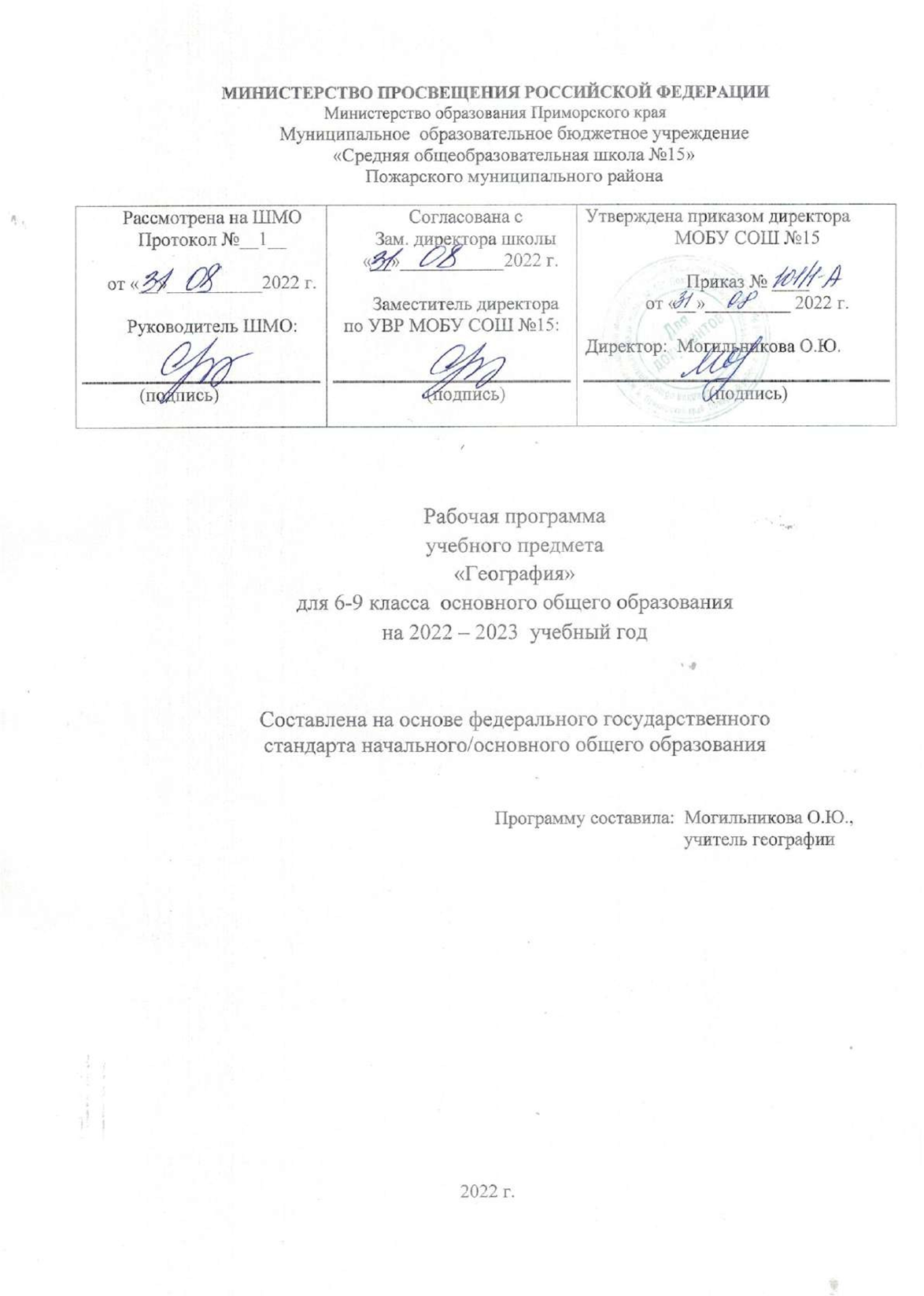 Пояснительная запискаРабочая программа по географии для 6 класса составлена в соответствии с правовыми и нормативными документами:Федеральный Закон «Об образовании в Российской Федерации» (от 29.12. 2012 г.№ 273-ФЗ);	Федеральный Закон от 01.12.2007 г. № 309 (ред. от 23.07.2013 г.) «О внесении изменений в отдельные законодательные акты Российской Федерации в части изменения и структуры Государственного образовательного стандарта»;	Областной закон от 14.11.2013 г. № 26-ЗС «Об образовании в Ростовской области»;	Приказ Минобразования России от 05.03.2004 г. № 1089 «Об утверждении федерального компонента государственных образовательных стандартов начального общего, основного общего и среднего (полного) общего образования»;	Приказ Минобрнауки России от 31.03.2014 г. № 253 «Об утверждении федерального перечня учебников, рекомендуемых к использованию при реализации имеющих государственную аккредитацию образовательных программ начального общего, основного общего, среднего общего образования на 2014-2015 учебный год»;	Приказ Минобразования России от 09.03.2004 г. № 1312 «Об утверждении федерального базисного учебного плана и примерных учебных планов для образовательных учреждений Российской Федерации, реализующих программы общего образования»;	Приказ Министерства образования и науки Российской Федерации от 31 декабря 2015 г. № 1577 «О внесении изменений в федеральный государственный образовательный стандарт основного общего образования, утвержденный приказом Министерства образования и науки Российской Федерации от 17 декабря 2010 г. № 1897»;	Приказ Министерства образования и науки Российской Федерации от 31 декабря 2015 г. № 1578 «О внесении изменений в федеральный государственный образовательный стандарт среднего общего образования, утвержденный приказом Министерства образования и науки Российской Федерации от 17 мая 2012 г. № 413»;Примерная программа по предмету: Николина В. В. География. Рабочие программы. Предметная линия учебников «Полярная звезда. 5—9 классы: пособие для учителей общеобразовательных учреждений / В. В.	Николина, А. И. Алексеев, Е. К. Липкина. — М.: Просвещение, 2011Структура и содержание рабочей программы соответствуют требованиям Федерального государственного образовательного стандарта основного общего образования. В рабочей программе соблюдается преемственность с программой 5 класса, в том числе и в использовании основных видов учебной деятельности обучающихся. При изучении географии обучающиеся должны усвоить основные общие предметные понятия о географических объектах, явлениях, а также на элементарном уровне знания о земных оболочках. Кроме того, обучающиеся приобретают картографические знания и обобщенные приемы учебной работы на местности, а также в классе.Нельзя не отметить, что именно при изучении этого курса продолжается формирование географической культуры и обучение географическому языку; изучая его, школьники овладевают первоначальными представлениями, понятиями, причинно – следственными связями, а также умениями, связанными с использованием источников географической информации, прежде всего, карты.Рабочая программа по географии для 6 класса (34 часа, 1 час в неделю) конкретизирует содержание блоков образовательного стандарта, дает распределениеучебных часов по крупным разделам курса и последовательность их изучения. Кроме того, программа содержит перечень практических работ по каждому разделу.Построение учебного содержания курса осуществляется последовательно от общего к частному с учетом реализации внутри предметных и метапредметных связей. В основу положено взаимодействия научного, гуманитарного, личностно–деятельностного, историко – проблемного, компетентностного подходов, основанных на взаимосвязи глобальной, региональной и краеведческой составляющих.Содержание курса направлено на формирование универсальных учебных действий, обеспечивающих развитие познавательных и коммуникативных качеств личности. Обучающиеся включаются в проектную и исследовательскую деятельность, основу которой составляют такте учебные действия, как умение видеть проблемы, ставить вопросы, классифицировать, наблюдать, проводить эксперимент, делать выводы и умозаключения, объяснять, доказывать, защищать свои идеи, давать определение понятиям, структурировать материал и др. Обучающиеся включаются в коммуникативную учебную деятельность, где преобладают такие ее виды, как умение полно и точно выражать свои мысли, аргументировать свою точку зрения, работать в сотрудничестве (паре и группе), представлять и сообщать информацию в устной и письменной форме, вступать в диалог и т.д.Содержание курса географии 6 класса нацелено на формирование у обучающихся знаний о неоднородностей и целостности Земли как планеты людей, о составе, строении и свойствах оболочек Земли, о влиянии природы на жизнь и хозяйство людей; топографо – картографических знаний и умений, позволяющих осознавать, что план и карта – выдающихся произведения человеческой мысли, обеспечивающие ориентацию в географическом пространстве; знаний о Земле как о планете Солнечной системы и о следствиях вращения Земли вокруг своей оси и вкруг Солнца; о расселении людей по планете, о государствах и их столицах.Основные методы и формы организации процесса обученияПри изучении географии в 5 и 6 классах используются фронтальные, групповые и индивидуальные формы организации процесса обучения.Важно, чтобы форма обучения обеспечивала активность, самостоятельность учащихся, способствовала реализации поставленных целей урока.Общеклассные формы: урок, собеседование, консультация, практическая работа. Групповые формы: групповая работа на уроке, групповой практикум, групповые творческие задания.Индивидуальные формы: работа с литературой или электронными источниками информации, письменные упражнения, выполнение индивидуальных заданий, работа с обучающими программами за компьютером.Методы обучения: словесные - рассказ, беседа; наглядные - иллюстрации, демонстрации как обычные, так и компьютерные; практические — выполнение практических работ, самостоятельная работа со справочникамии литературой (обычной и электронной), самостоятельные письменные упражнения, самостоятельная работа за компьютером.Технологии обучения: дифференцированное, модульное, проблемное, развивающее, разноуровневое и технология критического обучения;классно-урочная технология обучения, групповая технология обучения, игровая технология (дидактическая игра)УМК:1 А.И. Алексеев., В.В. Николина, Е.К. Липкина. География. Рабочие программы. Предметная линия учебников «Полярная звезда. 5-9 классы: пособие для учителей общеобразовательных учреждений»/. М.: Просвещение, 2012г.А.И. Алексеев, Е.К. Липкина, В.В. Николина и др. География. 5—6 классы: учебник для общеобразовательных учреждений, под ред. / А.И. Алексеева. – М.: Просвещение 2015.В. В. Николина. География. Мой тренажёр. 5—б классы (рабочая тетрадь)В. В. Николина. География. Поурочные разработки. 5—6 классы (пособие для учителя)Интернетресурсы:http://ru.wikipedia.org/wikihttp://nature.worldstreasure.com/ - Чудеса природыhttp://www.rgo.ru/ - Планета ЗемляЦель: формирование системы географических знаний как компонента научной картины мира.Задачи:- формирование целостного географического образа планеты Земля	на разных уровнях (планета в целом, территории материков, России, своего региона)-понимание особенностей взаимодействия человека и природы на современном этапе его развития с учетом исторических факторов-понимание основных природных, социально- экономических, экологических геополитических процессов и закономерностей, происходящих в географическом пространстве России и мира-формирование системы интеллектуальных, практических, универсальных, учебных, оценочных, коммуникативных умений, обеспечивающих безопасное, социально и экологически целесообразное поведение в окружающей среде-формирование общечеловеческих ценностей, связанных с пониманием значимости географического пространства для человека, с заботой о сохранении окружающей среды для жизни на Земле-формирования опыта жизнедеятельности через усвоенные человеческие научные общекультурные достижения (карта, космические снимки, наблюдения, путешествия, традиции, использование приборов и техники), способствующие изучению освоению и сохранению географического пространства-формирования опыта ориентирования в географическом пространстве с помощью различных приборов ( план. карта. приборы. объекты природы),обеспечивающих реализацию собственных потребностей, интересов, проектов-формирование опыта творческой деятельности, социально- коммуникативных потребностей на основе создания собственных географических продуктов (схемы .карты, компьютерные программы. презентации)-понимание закономерностей размещения населения и территориальных организации хозяйства в связи с природными, социально- экономическими и экологическими факторами, зависимости проблем адаптации и здоровья человека от географических условий проживания- выработка у учащихся понимания общественной потребности в географических знаниях, а также формирование у них отношения к географии как возможной области будущей практической деятельностиСодержание учебного предметаТематическое планированиеКалендарно – тематическое планированиеКритерии оценки знаний учащихся:Оценка устных ответов, учащихся:Оценка «5» ставится в том случае, если учащийся показывает верное понимание физической сущности рассматриваемых явлений и закономерностей, законов, теорий, дает точное определение и истолкование основных понятий, законов, теорий, правильно выполняет графики, схемы. Заполняет контурные карты, строит ответ по собственному плану, сопровождает рассказ новыми примерами, умеет применить знания в новой ситуации при выполнении практических заданий, может установить связь между изучаемым и ранее изученным материалом по курсу географии, а также, усвоенным при изучении других предметов.Оценка «4» ставится, если ответ учащегося удовлетворяет основным требованиям к ответу на оценку «5»,но дан без использования собственного плана, новых примеров, без применения знаний в новой ситуации, без использования связей с ранее изученным материалом. Если учащийся допустил одну ошибку или не более двух недочетов и может их исправить самостоятельно или с небольшой помощью учителя.Оценка «3» ставится, если ученик правильно понимает сущность рассматриваемых явлений и закономерностей, но в ответе имеются отдельные пробелыВ усвоении вопросов курса географии, не препятствующие дальнейшему усвоению программного материала, умеет применять полученные знания, допустил не более однойгрубой ошибки и двух недочетов, одной негрубой ошибки и трех недочетов, допустил четыре или пять недочетов.Оценка «2» ставится, если учащийся не овладел основными знаниями и умениями в соответствии с требованиями программы и допустил больше ошибок и недочетов, чем необходимо для оценки «3»Оценка «1» ставится, если ученик не может ответить ни на один из поставленных вопросовОценка письменных контрольных работОценка «5» ставится за работу, выполненную полностью без ошибок и недочетовОценка «4» ставится за работу, выполненную полностью, но при наличии в ней не более одной негрубой ошибки и одного недочета, не более трех недочетовОценка «3» ставится, если ученик правильно выполнил не менее 2/3 всей работы или допустил не более одной грубой ошибки и двух недочетов, не более одной грубой и одной негрубой ошибки, не более трех негрубых ошибок, одной негрубой ошибки и трех недочетов, при наличии четырех-пяти недочетовОценка «2» ставится, если число ошибок и недочетов превысило норму для оценки«3» ил правильно выполнено менее 2/3 всей работыОценка «1» ставится, если ученик совсем не выполнил ни одного заданияОценка практических работОценка	«5»	ставится,	если	учащийся	выполнил	работу   в	полном	объеме,самостоятельно, сделал выводы, правильно и аккуратноОценка «4» ставится, если выполнены требования к оценке «5»,но были допущены два-три недочета, не более одной негрубой ошибки и одного недочетаОценка «3» ставится, если работа выполнена не полностью, но объем выполненной части таков, что позволяет получить правильны результат и вывод.Оценка «2» ставится, если работа выполнена не полностью, объем выполненной части работы не позволяет сделать правильных выводовОценка «1» ставится, если учащийся не выполнил работуОценка работ, выполненных по контурной картеОценка «5» ставится в том случае, если контурная карта заполнена аккуратно и правильно. Все географические объекты обозначены, верно. Контурная карта сдана на проверку своевременноОценка «4» ставится в том случае, если контурная карта в целом была заполнена правильно и аккуратно, но есть небольшие помарки или не указано местоположение 2-3 объектовОценка «3» ставится в том случае, если контурная карта имеет ряд недостатков, но правильно указаны основные географические объектыОценка «2» ставится в том случае, если контурная карта заполнена не верно, либо ученик не сдал ее на проверку учителюЛИЧНОСТНЫЕ, МЕТАПРЕДМЕТНЫЕ И ПРЕДМЕТНЫЕ РЕЗУЛЬТАТЫ, ОСВОЕНИЯ УЧЕБНОГО ПРЕДМЕТАЛичностными результатами обучения географии в основной школе является формирование всесторонне образованной, инициативной и успешной личности,обладающей	системой	современных	мировоззренческих	взглядов,	ценностных ориентации, идейно-нравственных, культурных и этических принципов и норм поведения.Важнейшие личностные результаты:воспитание патриотизма, любви и уважения к Отечеству, чувства гордости за свою Родину; усвоение гуманистических и традиционных ценностей многонационального российского общества; воспитание чувства ответственности и долга перед Родиной;формирование ответственного отношения к учению, готовности и способности учащихся к саморазвитию и самообразованию на основе мотивации к обучению и познанию;формирование личностных представлений о целостности природы Земли; осознание значимости и общности глобальных проблем человечества;формирование уважительного отношения к истории, культуре, национальным особенностям, традициям и образу жизни других народов; осознанной доброжелательности к другому человеку, его мнению, мировоззрению, культуре, языку, вере; готовности и способности вести диалог с другими людьми и достигать в нём взаимопонимания;освоение социальных норм, правил поведения, ролей и форм социальной жизни в группах и сообществах, включая взрослые и социальные сообщества; участие в школьном самоуправлении и общественной жизни в пределах возрастных компетенции с учётом региональных, этнокультурных, социальных и экономических особенностей;развитие морального сознания и компетентности в решении моральных проблем на основе личностного выбора; формирование нравственных чувств и нравственного поведения, осознанного и ответственного отношения к собственным поступкам;формирование коммуникативной компетентности в общении и сотрудничестве со сверстниками, старшими и младшими в процессе образовательной, общественно полезной, учебно-исследовательской, творческой и других видов деятельности;формирование ценности здорового и безопасного образа жизни; усвоение правил индивидуального и коллективного безопасного поведения в чрезвычайных ситуациях, угрожающих жизни и здоровью людей, правил поведения на транспорте и на дорогах;формирование основ экологического сознания на основе признания ценности жизни во всех её проявлениях и необходимости ответственного, бережного отношения к окружающей среде;развитие эмоционально-ценностного отношения к природе, эстетического сознания через освоение природного и культурного наследия народов мира, творческой деятельности эстетического характера.Метапредметные результаты включают освоенные обучающимися универсальные учебные действия, обеспечивающие овладение ключевыми компетенциями, составляющими основу умения учиться.Важнейшие метапредметные результаты обучения географии:умение самостоятельно определять цели своего обучения, ставить и формулировать для себя новые задачи в учёбе и познавательной деятельности, развивать мотивы и интересы своей познавательной деятельности;умение планировать пути достижения целей, в том числе альтернативные, выбирать наиболее эффективные способы решения учебных и познавательных задач;умение соотносить свои действия с планируемыми результатами, осуществлять контроль своей деятельности в процессе достижения результата, определять способы действий в рамках предложенных условий и требований, корректировать свои действия в соответствии с изменяющейся ситуацией;умение оценивать правильность выполнения учебной задачи, собственные возможности её решения;владение основами самоконтроля, самооценки, принятия решений и осуществления осознанного выбора в учебной и познавательной деятельности;умение определять понятия, устанавливать аналогии, выбирать основания и критерии для классификации, устанавливать причинно-следственные связи, строить логическое рассуждение, умозаключение (индуктивное, дедуктивное и по аналогии) и де- лать выводы;владение умением создавать, применять и преобразовывать знаки и символы, модели и схемы для решения учебных и познавательных задач;смысловое чтение;умение организовывать учебное сотрудничество и совместную деятельность с учителем и сверстниками; работать индивидуально и в группе: находить общее решение и разрешать конфликты на основе согласования позиций и учёта интересов; формулировать, аргументировать и отстаивать своё мнение;умение осознанно использовать речевые средства в соответствии с задачей коммуникации, для выражения своих чувств, мыслей и потребностей; планирования и регуляции своей деятельности; владение устной и письменной речью; монологической контекстной речью;формирование и развитие компетентности в области использования информационно-коммуникационных технологий (ИКТ-компетенции).Важнейшие предметные результаты:первичные представления о географической науке, её роли в освоении планеты человеком, о географических знаниях как компоненте научной картины мира, их необходимости для решения современных практических задач человечества и своей страны, в том числе задачи охраны окружающей среды;основополагающие знания о природе Земли как целостной развивающейся системе, о единстве человека и природы;первичные навыки использования территориального подхода (на примере своего региона) как основы географического мышления для осознания своего места в целостном, многообразном и быстро изменяющемся мире;элементарные практические умения использования приборов и инструментов для определения количественных и качественных характеристик компонентов географической среды, в том числе её экологических параметров;основы картографической грамотности и использования географической карты как одного из «языков» международного общения;первичные навыки нахождения, использования и презентации географической информации;начальные умения и навыки использования географических знаний в повседневной жизни для объяснения и оценки разнообразных явлений и процессов, оценивания уровня безопасности окружающей среды, адаптации к условиям территории проживания, соблюдения мер безопасности в случае природных стихийных бедствий и техногенных катастроф;общие представления об экологических проблемах, умения и навыки безопасного и экологически целесообразного поведения в окружающей среде.Рабочая программа по географии на уровне основного общего образования составлена на основе Требований к результатам освоения основной образовательной программы основного общего образования, представленных в Федеральном государственном образовательном стандарте основного общего образования, а также на основе характеристики планируемых результатов духовно- нравственного развития, воспитания и социализации обучающихся, представленной в Примерной программе воспитания (одобрено решением ФУМО от 02 06 2020 г ).ПОЯСНИТЕЛЬНАЯ ЗАПИСКАПрограмма по географии отражает основные требования Федерального государственного образовательного стандарта основного общего образования к личностным, метапредметными предметным результатам освоения образовательных программ и составлена с учётом Концепции географического образования, принятой на Всероссийском съезде учителей географиии утверждённой Решением Коллегии Министерства просвещения и науки Российской Федерации от 24.12.2018 года.Рабочая программа даёт представление о целях обучения, воспитания и развития обучающихся средствами учебного предмета «География»; определяет возможности предмета для реализации требований к результатам освоения программ основного общего образования, требований к результатам обучения географии, а также основных видов деятельности обучающихся.ОБЩАЯ ХАРАКТЕРИСТИКА УЧЕБНОГО ПРЕДМЕТА «ГЕОГРАФИЯ»География в основной школе — предмет, формирующий у обучающихся систему комплексных социально ориентированных знаний о Земле как планете людей, об основных закономерностях развития природы, о размещении населения и хозяйства, об особенностях и о динамике основных природных, экологических и социально-экономических процессов, о проблемах взаимодействия природы и общества, географических подходах к устойчивому развитию территорий.Содержание курса географии в основной школе является базой для реализации краеведческого подхода в обучении, изучения географических закономерностей, теорий, законов и гипотез в старшей школе, базовым звеном в системе непрерывного географического образования, основой для последующей уровневой дифференциации.ЦЕЛИ ИЗУЧЕНИЯ УЧЕБНОГО ПРЕДМЕТА «ГЕОГРАФИЯ»Изучение географии в общем образовании направлено на достижение следующих целей:воспитание чувства патриотизма, любви к своей стране, малой родине, взаимопонимания с другими народами на основе формирования целостного географического образа России, ценностных ориентаций личности;развитие познавательных интересов, интеллектуальных и творческих способностей в процессе наблюдений за состоянием окружающей среды, решения географических задач, проблем повседневной жизни с использованием географических знаний, самостоятельного приобретения новых знаний;воспитание экологической культуры, соответствующей современному уровню геоэкологического мышления на основе освоения знаний о взаимосвязях в ПК, об основных географических особенностях природы, населения и хозяйства России и мира, своей местности, о способах сохранения окружающей среды и рационального использования природных ресурсов;формирование способности поиска и применения различных источников географической информации, в том числе ресурсов Интернета, для описания, характеристики, объяснения и оценки разнообразных географических явлений и процессов, жизненных ситуаций;формирование комплекса практико-ориентированных географических знаний и умений, необходимых для развития навыков их использования при решении проблем различной сложности в повседневной жизни на основе краеведческого материала, осмысления сущности происходящих в жизни процессов и явлений в современном поликультурном, полиэтничном и многоконфессиональном мире;формирование географических знаний и умений, необходимых для продолжения образования по направлениям подготовки (специальностям), требующим наличия серьёзной базы географических знаний.МЕСТО УЧЕБНОГО ПРЕДМЕТА «ГЕОГРАФИЯ» В УЧЕБНОМ ПЛАНЕВ системе общего образования «География» признана обязательным учебным предметом, который входит в состав предметной области «Общественно-научные предметы». Освоение содержания курса«География» в основной школе происходит с опорой на географические знания и умения, сформированные ранее в курсе «Окружающий мир». Учебным планом на изучение географии отводится в 7 классе - 2 часа в неделю, всего - 68 часов.СОДЕРЖАНИЕ УЧЕБНОГО ПРЕДМЕТАРаздел 1. Главные закономерности природы Земли Тема 1. Географическая оболочкаГеографическая оболочка: особенности строения и свойства. Целостность, зональность, ритмичность — и их географические следствия. Географическая зональность (природные зоны) и высотная поясность. Современные исследования по сохранению важнейших биотопов Земли.Практическая работа1. Выявление проявления широтной зональности по картам природных зон.Тема 2. Литосфера и рельеф ЗемлиИстория Земли как планеты. Литосферные плиты и их движение. Материки, океаны и части света. Сейсмические пояса Земли. Формирование современного рельефа Земли. Внешние и внутренние процессы рельефообразования. Полезные ископаемые.Практические работыАнализ физической карты и карты строения земной коры с целью выявления закономерностей распространения крупных форм рельефа.Объяснение вулканических или сейсмических событий, о которых говорится в тексте.Тема 3. Атмосфера и климаты ЗемлиЗакономерности распределения температуры воздуха. Закономерности распределения атмосферных осадков. Пояса атмосферного давления на Земле. Воздушные массы, их типы. Преобладающиеветры — тропические (экваториальные) муссоны, пассаты тропических широт, западные ветры. Разнообразие климата на Земле. Климатообразующие факторы: географическое положение, океанические течения, особенности циркуляции атмосферы (типы воздушных масс и преобладающие ветры), характер подстилающей поверхности и рельефа территории. Характеристика основных и переходных климатических поясов Земли. Влияние климатических условий на жизнь людей. Влияние современной хозяйственной деятельности людей на климат Земли. Глобальные изменения климата и различные точки зрения на их причины. Карты климатических поясов, климатические карты, карты атмосферных осадков по сезонам года. Климатограмма как графическая форма отражения климатических особенностей территории.Практические работы1. Описание климата территории по климатической карте и климатограмме.Тема 4. Мировой океан — основная часть гидросферыМировой океан и его части. Тихий, Атлантический, Индийский и Северный Ледовитый океаны. Южный океан и проблема выделения его как самостоятельной части Мирового океана. Тёплые и холодные океанические течения. Система океанических течений. Влияние тёплых и холодных океанических течений на климат. Солёность поверхностных вод Мирового океана, её измерение. Карта солёности поверхностных вод Мирового океана. Географические закономерности изменения солёности — зависимость от соотношения количества атмосферных осадков и испарения, опресняющего влияния речных вод и вод ледников. Образование льдов в Мировом океане. Изменения ледовитости и уровня Мирового океана, их причины и следствия. Жизнь в Океане, закономерности её пространственного распространения. Основные районы рыболовства. Экологические проблемы Мирового океана.Практические работыВыявление закономерностей изменения солёности поверхностных вод Мирового океана и распространения тёплых и холодных течений у западных и восточных побережий материков.Сравнение двух океанов по плану с использованием нескольких источников географической информации.Раздел 2. Человечество на Земле Тема 1. Численность населенияЗаселение Земли человеком. Современная численность населения мира. Изменение численности населения во времени. Методы определения численности населения, переписи населения. Факторы, влияющие на рост численности населения. Размещение и плотность населения.Практические работыОпределение, сравнение темпов изменения численности населения отдельных регионов мира по статистическим материалам.Определение и сравнение различий в численности, плотности населения отдельных стран по разным источникам.Тема 2. Страны и народы мираНароды и религии мира. Этнический состав населения мира. Языковая классификация народов мира. Мировые и национальные религии. География мировых религий. Хозяйственная деятельность людей, основные её виды: сельское хозяйство, промышленность, сфера услуг. Их влияние на природные комплексы. Комплексные карты. Города и сельские поселения. Культурно-исторические регионы мира. Многообразие стран, их основные типы. Профессия менеджер в сфере туризма, экскурсовод.Практическая работа1. Сравнение занятий населения двух стран по комплексным картам.Раздел 3. Материки и страны Тема 1. Южные материкиАфрика. Австралия и Океания. Южная Америка. Антарктида. История открытия. Географическое положение. Основные черты рельефа, климата и внутренних вод и определяющие их факторы.Зональные и азональные природные комплексы. Население. Политическая карта. Крупнейшие по территории и численности населения страны. Изменение природы под влиянием хозяйственной деятельности человека. Антарктида — уникальный материк на Земле. Освоение человеком Антарктиды. Цели международных исследований материка в XX—XXI вв. Современные исследования в Антарктиде. Роль России в открытиях и исследованиях ледового континента.Практические работыСравнение географического положения двух (любых) южных материков.Объяснение годового хода температур и режима выпадения атмосферных осадков в экваториальном климатическом поясеСравнение особенностей климата Африки, Южной Америки и Австралии по плану.Описание Австралии или одной из стран Африки или Южной Америки по географическим картам.Объяснение особенностей размещения населения Австралии или одной из стран Африки или Южной Америки.Тема 2. Северные материкиСеверная Америка. Евразия. История открытия и освоения. Географическое положение. Основные черты рельефа, климата и внутренних вод и определяющие их факторы. Зональные и азональные природные комплексы. Население. Политическая карта. Крупнейшие по территории и численности населения страны. Изменение природы под влиянием хозяйственной деятельности человека.Практические работыОбъяснение распространения зон современного вулканизма и землетрясений на территории Северной Америки и Евразии.Объяснение климатических различий территорий, находящихся на одной географической широте, на примере умеренного климатического пляса.Представление в виде таблицы информации о компонентах природы одной из природных зон на основе анализа нескольких источников информации.Описание одной из стран Северной Америки или Евразии в форме презентации (с целью привлечения туристов, создания положительного образа страны и т. д.).Тема 3. Взаимодействие природы и обществаВлияние закономерностей географической оболочки на жизнь и деятельность людей. Особенности взаимодействия человека и природы на разных материках. Необходимость международного сотрудничества в использовании природы и её охране. Развитие природоохранной деятельности на современном этапе (Международный союз охраны природы, Международная гидрографическая организация, ЮНЕСКО и др.).Глобальные проблемы человечества: экологическая, сырьевая, энергетическая, преодоления отсталости стран, продовольственная — и международные усилия по их преодолению. Программа ООН и цели устойчивого развития. Всемирное наследие ЮНЕСКО: природные и культурные объекты.Практическая работа1. Характеристика изменений компонентов природы на территории одной из стран мира в результате деятельности человека.ПЛАНИРУЕМЫЕ ОБРАЗОВАТЕЛЬНЫЕ РЕЗУЛЬТАТЫЛИЧНОСТНЫЕ РЕЗУЛЬТАТЫЛичностные результаты освоения программы основного общего образования по географии должны отражать готовность обучающихся руководствоваться системой позитивных ценностных ориентаций и расширения опыта деятельности на её основе и в процессе реализации основных направлений воспитательной деятельности, в том числе в части:Патриотического воспитания: осознание российской гражданской идентичности в поликультурном и многоконфессиональном обществе; проявление интереса к познанию природы, населения, хозяйства России, регионов и своего края, народов России; ценностное отношение к достижениям своей Родины — цивилизационному вкладу России; ценностное отношение к историческому и природному наследию и объектам природного и культурного наследия человечества, традициям разных народов, проживающих в родной стране; уважение к символам России, своего края.Гражданского воспитания: осознание российской гражданской идентичности (патриотизма, уважения к Отечеству, к прошлому и настоящему многонационального народа России, чувства ответственности и долга перед Родиной); готовность к выполнению обязанностей гражданина и реализации его прав, уважение прав, свобод и законных интересов других людей; активное участие в жизни семьи, образовательной организации, местного сообщества, родного края, страны для реализации целей устойчивого развития; представление о социальных нормах и правилах межличностных отношений в поликультурном и многоконфессиональном обществе; готовность к разно-образной совместной деятельности, стремление к взаимопониманию и взаимопомощи, готовность к участию в гуманитарной деятельности («экологический патруль», волонтёрство).Духовно-нравственного воспитания: ориентация на моральные ценности и нормы в ситуациях нравственного выбора; готовность оценивать своё поведение и поступки, а также поведение и поступки других людей с позиции нравственных и правовых норм с учётом осознания последствий для окружающей среды; развивать способности решать моральные проблемы на основе личностного выбора с опорой на нравственные ценности и принятые в российском обществе правила и нормы поведения с учётом осознания последствий для окружающей среды.Эстетического воспитания: восприимчивость к разным традициям своего и других народов, понимание роли этнических культурных традиций; ценностного отношения к природе и культуре своей страны, своей малой родины; природе и культуре других регионов и стран мира, объектам Всемирного культурного наследия человечества.Ценности научного познания: ориентация в деятельности на современную систему научных представлений географических наук об основных закономерностях развития природы и общества, о взаимосвязях человека с природной и социальной средой; овладение читательской культурой как средством познания мира для применения различных источников географической информации при решении познавательных и практико-ориентированных задач; овладение основными навыками исследовательской деятельности в географических науках, установка на осмысление опыта, наблюдений и стремление совершенствовать пути достижения индивидуального и коллективного благополучия.Физического воспитания, формирования культуры здоровья и эмоционального благополучия: осознание ценности жизни; ответственное отношение к своему здоровью и установка на здоровый образ жизни (здоровое питание, соблюдение гигиенических правил, сбалансированный режимзанятий и отдыха, регулярная физическая активность); соблюдение правил безопасности в природе; навыков безопасного поведения в интернет-среде; способность адаптироваться к стрессовым ситуациям и меняющимся социальным, информационным и природным условиям, в том числе осмысляя собственный опыт и выстраивая дальнейшие цели; сформированность навыка рефлексии, признание своего права на ошибку и такого же права другого человека; готовность и способность осознанно выполнять и пропагандировать правила здорового, безопасного и экологически целесообразного образа жизни; бережно относиться к природе и окружающей среде.Трудового воспитания: установка на активное участие в решении практических задач (в рамках семьи, школы, города, края) технологической и социальной направленности, способность инициировать, планировать и самостоятельно выполнять такого рода деятельность; интерес к практическому изучению профессий и труда различного рода, в том числе на основе применения географических знаний; осознание важности обучения на протяжении всей жизни для успешной профессиональной деятельности и развитие необходимых умений для этого; осознанный выбор и построение индивидуальной траектории образования и жизненных планов с учётом личных и общественных интересов и потребностей.Экологического воспитания: ориентация на применение географических знаний для решения задач в области окружающей среды, планирования поступков и оценки их возможных последствий для окружающей среды; осознание глобального характера экологических проблем и путей их решения; активное неприятие действий, приносящих вред окружающей среде; осознание своей роли как гражданина и потребителя в условиях взаимосвязи природной, технологической и социальной сред; готовность к участию в практической деятельности экологической направленности.МЕТАПРЕДМЕТНЫЕ РЕЗУЛЬТАТЫИзучение географии в основной школе способствует достижению метапредметных результатов, в том числе:Овладению универсальными познавательными действиями:Базовые логические действияВыявлять и характеризовать существенные признаки географических объектов, процессов и явлений;устанавливать существенный признак классификации географических объектов, процессов и явлений, основания для их сравнения;выявлять закономерности и противоречия в рассматриваемых фактах и данных наблюдений с учётом предложенной географической задачи;выявлять дефициты географической информации, данных, необходимых для решения поставленной задачи;выявлять причинно-следственные связи при изучении географических объектов, процессов и явлений; делать выводы с использованием дедуктивных и индуктивных умозаключений, умозаключений по аналогии, формулировать гипотезы о взаимосвязях географических объектов, процессов и явлений;самостоятельно выбирать способ решения учебной географической задачи (сравнивать несколько вариантов решения, выбирать наиболее подходящий с учётом самостоятельно выделенных критериев).Базовые исследовательские действияИспользовать географические вопросы как исследовательский инструмент познания;формулировать географические вопросы, фиксирующие разрыв между реальным и желательным состоянием ситуации, объекта, и самостоятельно устанавливать искомое и данное;формировать гипотезу об истинности собственных суждений и суждений других, аргументировать свою позицию, мнение по географическим аспектам различных вопросов и проблем;проводить по плану несложное географическое исследование, в том числе на краеведческом материале, по установлению особенностей изучаемых географических объектов, причинно- следственных связей и зависимостей между географическими объектами, процессами и явлениями;оценивать достоверность информации, полученной в ходе географического исследования;самостоятельно формулировать обобщения и выводы по результатам проведённого наблюдения или исследования, оценивать достоверность полученных результатов и выводов;прогнозировать возможное дальнейшее развитие географических объектов, процессов и явлений, событий и их последствия в аналогичных или сходных ситуациях, а также выдвигать предположения об их развитии в изменяющихся условиях окружающей среды.Работа с информациейПрименять различные методы, инструменты и запросы при поиске и отборе информации или данных из источников географической информации с учётом предложенной учебной задачи и заданных критериев;выбирать, анализировать и интерпретировать географическую информацию различных видов и форм представления;находить сходные аргументы, подтверждающие или опровергающие одну и ту же идею, в различных источниках географической информации;самостоятельно выбирать оптимальную форму представления географической информации;оценивать надёжность географической информации по критериям, предложенным учителем или сформулированным самостоятельно;систематизировать географическую информацию в разных формах.Овладению универсальными коммуникативными действиями:ОбщениеФормулировать суждения, выражать свою точку зрения по географическим аспектам различных вопросов в устных и письменных текстах;в ходе диалога и/или дискуссии задавать вопросы по существу обсуждаемой темы и высказывать идеи, нацеленные на решение задачи и поддержание благожелательности общения;сопоставлять свои суждения по географическим вопросам с суждениями других участников диалога, обнаруживать различие и сходство позиций;публично представлять результаты выполненного исследования или проекта.Совместная деятельность (сотрудничество)Принимать цель совместной деятельности при выполнении учебных географическихпроектов, коллективно строить действия по её достижению: распределять роли, договариваться, обсуждать процесс и результат совместной работы;планировать организацию совместной работы, при выполнении учебных географических проектов определять свою роль (с учётом предпочтений и возможностей всех участников взаимодействия), участвовать в групповых формах работы, выполнять свою часть работы, достигать качественного результата по своему направлению и координировать свои действия с другими членами команды;сравнивать результаты выполнения учебного географического проекта с исходной задачей и оценивать вклад каждого члена команды в достижение результатов, разделять сферу ответственности.Овладению универсальными учебными регулятивными действиями: СамоорганизацияСамостоятельно составлять алгоритм решения географических задач и выбирать способ их решения с учётом имеющихся ресурсов и собственных возможностей, аргументировать предлагаемые варианты решений;составлять план действий (план реализации намеченного алгоритма решения), корректировать предложенный алгоритм с учётом получения новых знаний об изучаемом объекте.Самоконтроль (рефлексия)Владеть способами самоконтроля и рефлексии;объяснять причины достижения (недостижения) результатов деятельности, давать оценку приобретённому опыту;вносить коррективы в деятельность на основе новых обстоятельств, изменившихся ситуаций, установленных ошибок, возникших трудностей;оценивать соответствие результата цели и условиям.Принятие себя и других:Осознанно относиться к другому человеку, его мнению;признавать своё право на ошибку и такое же право другого.ПРЕДМЕТНЫЕ РЕЗУЛЬТАТЫОписывать по географическим картам и глобусу местоположение изученных географических объектов для решения учебных и (или) практико-ориентированных задач;называть: строение и свойства (целостность, зональность, ритмичность) географической оболочки;распознавать проявления изученных географических явлений, представляющие собой отражение таких свойств географической оболочки, как зональность, ритмичность и целостность;определять природные зоны по их существенным признакам на основе интеграции и интерпретации информации об особенностях их природы;различать изученные процессы и явления, происходящие в географической оболочке;приводить примеры изменений в геосферах в результате деятельности человека;описывать закономерности изменения в пространстве рельефа, климата, внутренних вод и органического мира;выявлять взаимосвязи между компонентами природы в пределах отдельных территорий с использованием различных источников географической информации;называть особенности географических процессов на границах литосферных плит с учётом характера взаимодействия и типа земной коры;устанавливать (используя географические карты) взаимосвязи между движением литосферных плит и размещением крупных форм рельефа;классифицировать воздушные массы Земли, типы климата по заданным показателям;объяснять образование тропических муссонов, пассатов тропических широт, западных ветров;применять понятия «воздушные массы», «муссоны», «пассаты», «западные ветры»,«климатообразующий фактор» для решения учебных и (или) практико-ориентированных задач;описывать климат территории по климатограмме;объяснять влияние климатообразующих факторов на климатические особенности территории;формулировать оценочные суждения о последствиях изменений компонентов природы в результате деятельности человека с использованием разных источников географической информации;различать океанические течения;сравнивать температуру и солёность поверхностных вод Мирового океана на разных широтах с использованием различных источников географической информации;объяснять закономерности изменения температуры, солёности и органического мира Мирового океана с географической широтой и с глубиной на основе анализа различных источников географической информации;характеризовать этапы освоения и заселения отдельных территорий Земли человеком на основе анализа различных источников географической информации для решения учебных и практико-ориентированных задач;различать и сравнивать численность населения крупных стран мира;сравнивать плотность населения различных территорий;применять понятие «плотность населения» для решения учебных и (или) практико- ориентированных задач;различать городские и сельские поселения;приводить примеры крупнейших городов мира;приводить примеры мировых и национальных религий;проводить языковую классификацию народов;различать основные виды хозяйственной деятельности людей на различных территориях;определять страны по их существенным признакам;сравнивать особенности природы и населения, материальной и духовной культуры,особенности адаптации человека к разным природным условиям регионов и отдельных стран;объяснять особенности природы, населения и хозяйства отдельных территорий;использовать знания о населении материков и стран для решения различных учебных и практико-ориентированных задач;выбирать источники географической информации (картографические, статистические, текстовые, видео- и фотоизображения, компьютерные базы данных), необходимые для изучения особенностей природы, населения и хозяйства отдельных территорий;представлять в различных формах (в виде карты, таблицы, графика, географического описания) географическую информацию, необходимую для решения учебных и практико- ориентированных задач;интегрировать и интерпретировать информацию об особенностях природы, населения и его хозяйственной деятельности на отдельных территориях, представленную в одном или нескольких источниках, для решения различных учебных и практико-ориентированных задач;приводить примеры взаимодействия природы и общества в пределах отдельных территорий;распознавать проявления глобальных проблем человечества (экологическая, сырьевая, энергетическая, преодоления отсталости стран, продовольственная) на локальном и региональном уровнях и приводить примеры международного сотрудничества по их преодолению.ТЕМАТИЧЕСКОЕ ПЛАНИРОВАНИЕПОУРОЧНОЕ ПЛАНИРОВАНИЕУЧЕБНО-МЕТОДИЧЕСКОЕ ОБЕСПЕЧЕНИЕ ОБРАЗОВАТЕЛЬНОГО ПРОЦЕССАОБЯЗАТЕЛЬНЫЕ УЧЕБНЫЕ МАТЕРИАЛЫ ДЛЯ УЧЕНИКААлексеев А.И., Николина В.В., Липкина Е.К. и другие. География, 7 класс/ Акционерное общество«Издательство «Просвещение»; Введите свой вариант:МЕТОДИЧЕСКИЕ МАТЕРИАЛЫ ДЛЯ УЧИТЕЛЯНиколина В. В.Линия УМК: УМК "Полярная звезда" А. И. Алексеев, 7 кл. 7кл География. Рабочие тетради. Просвещение. ISBN: 978-5-09-071070-1, 978-5-09-073307-6Атлас. Полярная звезда Контурные карты. Полярная звездаДубинина С.П.География. Практические самостоятельные работы. 7 класс. Полярная звезда.Бондарева М.В.,Шидловский И.М.География. Проверочные и контрольные работы по географии. 7 классНиколина В.В., Королева А.А., Кучинова Н.В. и др. Поурочные разработки. 7 класс. УМК "Полярная звезда" А. И. Алексеев, 7 кл.7 кл.География. Просвещение. ISBN: 978-5-09-073710-4ЦИФРОВЫЕ ОБРАЗОВАТЕЛЬНЫЕ РЕСУРСЫ И РЕСУРСЫ СЕТИ ИНТЕРНЕТhttps://resh.edu.ru/subject/4/Приложение к ООП ООО                                                                                      МОБУ СОШ № 15Пояснительная записка.Рабочая программа по географии для 8 класса составлена на основе ООП ООО МБОУ СОШ №15 ПМР и ориентирована на  учебник для общеобразовательных организаций «География. 8 класс» серии «Полярная звезда»; авторы:  А. И. Алексеев, В. В. Николина, Е. К. Липкина, С. И. Болысов, Г. Ю. Кузнецова; М.: ПросвещениеПланируемые результаты изучения предмета.Личностные.1. Российская гражданская идентичность (патриотизм, уважение к Отечеству, к прошлому и настоящему многонационального народа России, чувство ответственности и долга перед Родиной, идентификация себя в качестве гражданина России, субъективная значимость использования русского языка и языков народов России, осознание и ощущение личностной сопричастности судьбе российского народа). Осознание этнической принадлежности, знание истории, языка, культуры своего народа, своего края, основ культурного наследия народов России и человечества (идентичность человека с российской многонациональной культурой, сопричастность истории народов и государств, находившихся на территории современной России); интериоризация гуманистических, демократических и традиционных ценностей многонационального российского общества. Осознанное, уважительное и доброжелательное отношение к истории, культуре, религии, традициям, языкам, ценностям народов России и народов мира.2. Готовность и способность обучающихся к саморазвитию и самообразованию на основе мотивации к обучению и познанию; готовность и способность к осознанному выбору и построению дальнейшей индивидуальной траектории образования на базе ориентировки в мире профессий и профессиональных предпочтений, с учетом устойчивых познавательных интересов. 3. Развитое моральное сознание и компетентность в решении моральных проблем на основе личностного выбора, формирование нравственных чувств и нравственного поведения, осознанного и ответственного отношения к собственным поступкам (способность к нравственному самосовершенствованию; веротерпимость, уважительное отношение к религиозным чувствам, взглядам людей или их отсутствию; знание основных норм морали, нравственных, духовных идеалов, хранимых в культурных традициях народов России, готовность на их основе к сознательному самоограничению в поступках, поведении, расточительном потребительстве; сформированность представлений об основах светской этики, культуры традиционных религий, их роли в развитии культуры и истории России и человечества, в становлении гражданского общества и российской государственности; понимание значения нравственности, веры и религии в жизни человека, семьи и общества). Сформированность ответственного отношения к учению; уважительного отношения к труду, наличие опыта участия в социально значимом труде. Осознание значения семьи в жизни человека и общества, принятие ценности семейной жизни, уважительное и заботливое отношение к членам своей семьи. 4. Сформированность целостного мировоззрения, соответствующего современному уровню развития науки и общественной практики, учитывающего социальное, культурное, языковое, духовное многообразие современного мира. 5. Осознанное, уважительное и доброжелательное отношение к другому человеку, его мнению, мировоззрению, культуре, языку, вере, гражданской позиции. Готовность и способность вести диалог с другими людьми и достигать в нем взаимопонимания (идентификация себя как полноправного субъекта общения, готовность к конструированию образа партнера по диалогу, готовность к конструированию образа допустимых способов диалога, готовность к конструированию процесса диалога как конвенционирования интересов, процедур, готовность и способность к ведению переговоров). 6. Освоенность социальных норм, правил поведения, ролей и форм социальной жизни в группах и сообществах. Участие в школьном самоуправлении и общественной жизни в пределах возрастных компетенций с учетом региональных, этнокультурных, социальных и экономических особенностей (формирование готовности к участию в процессе  упорядочения социальных связей и отношений, в которые включены и которые формируют сами учащиеся; включенность в непосредственное гражданское участие, готовность участвовать в жизнедеятельности подросткового общественного объединения, продуктивно взаимодействующего с социальной средой и социальными институтами; идентификация себя в качестве субъекта социальных преобразований, освоение компетентностей в сфере организаторской деятельности; интериоризация ценностей созидательного отношения к окружающей действительности, ценностей социального творчества, ценности продуктивной организации совместной деятельности, самореализации в группе и организации, ценности «другого» как равноправного партнера, формирование компетенций анализа, проектирования, организации деятельности, рефлексии изменений, способов взаимовыгодного сотрудничества, способов реализации собственного лидерского потенциала). 7. Сформированность ценности здорового и безопасного образа жизни; интериоризация правил индивидуального и коллективного безопасного поведения в чрезвычайных ситуациях, угрожающих жизни и здоровью людей, правил поведения на транспорте и на дорогах. 8. Развитость эстетического сознания через освоение художественного наследия народов России и мира, творческой деятельности эстетического характера (способность понимать художественные произведения, отражающие разные этнокультурные традиции; сформированность основ художественной культуры обучающихся как части их общей духовной культуры, как особого способа познания жизни и средства организации общения; эстетическое, эмоционально-ценностное видение окружающего мира; способность к эмоционально-ценностному освоению мира, самовыражению и ориентации в художественном и нравственном пространстве культуры; уважение к истории культуры своего Отечества, выраженной в том числе в понимании красоты человека; потребность в общении с художественными произведениями, сформированность активного отношения к традициям художественной культуры как смысловой, эстетической и личностно-значимой ценности). 9. Сформированность основ экологической культуры, соответствующей современному уровню экологического мышления, наличие опыта экологически ориентированной рефлексивно-оценочной и практической деятельности в жизненных ситуациях (готовность к исследованию природы, к занятиям сельскохозяйственным трудом, к художественно-эстетическому отражению природы, к занятиям туризмом, в том числе экотуризмом, к осуществлению природоохранной деятельности). Метапредметные. Метапредметные результаты включают освоенные обучающимися межпредметные понятия и универсальные учебные действия (регулятивные, познавательные, коммуникативные).Условием формирования межпредметных понятий, таких, как система, факт, закономерность, феномен, анализ, синтез является овладение обучающимися основами читательской компетенции, приобретение навыков работы с информацией, участие в проектной деятельности. В основной школе на всех предметах будет продолжена работа по формированию и развитию основ читательской компетенции.  При изучении учебных предметов обучающиеся усовершенствуют приобретенные на первом уровне навыки работы с информацией и пополнят их. Они смогут работать с текстами, преобразовывать и интерпретировать содержащуюся в них информацию, в том числе: систематизировать, сопоставлять, анализировать, обобщать и интерпретировать информацию, содержащуюся в готовых информационных объектах; выделять главную и избыточную информацию, выполнять смысловое свертывание выделенных фактов, мыслей; представлять информацию в сжатой словесной форме (в виде плана или тезисов) и в наглядно-символической форме (в виде таблиц, графических схем и диаграмм, карт понятий — концептуальных диаграмм, опорных конспектов); заполнять и дополнять таблицы, схемы, диаграммы, тексты. В ходе изучения всех учебных предметов обучающиеся приобретут опыт проектной деятельности как особой формы учебной работы, способствующей воспитанию самостоятельности, инициативности, ответственности, повышению мотивации и эффективности учебной деятельности; в ходе реализации исходного замысла на практическом уровне овладеют умением выбирать адекватные стоящей задаче средства, принимать решения, в том числе и в ситуациях неопределенности. Они получат возможность развить способность к разработке нескольких вариантов решений, к поиску нестандартных решений, поиску и осуществлению наиболее приемлемого решения. Перечень ключевых межпредметных понятий определяется в ходе разработки основной образовательной программы основного общего образования образовательной организации  в зависимости от материально-технического оснащения, кадрового потенциала, используемых методов работы и образовательных технологий. В соответствии ФГОС ООО выделяются три группы универсальных учебных действий: регулятивные, познавательные, коммуникативные. Регулятивные УУД 1. Умение самостоятельно определять цели обучения, ставить и формулировать новые задачи в учебе и познавательной деятельности, развивать мотивы и интересы своей познавательной деятельности. Обучающийся сможет: анализировать существующие и планировать будущие образовательные результаты; идентифицировать собственные проблемы и определять главную проблему; выдвигать версии решения проблемы, формулировать гипотезы, предвосхищать конечный результат; ставить цель деятельности на основе определенной проблемы и существующих возможностей; формулировать учебные задачи как шаги достижения поставленной цели деятельности; обосновывать целевые ориентиры и приоритеты ссылками на ценности, указывая и обосновывая логическую последовательность шагов. 2.Умение самостоятельно планировать пути достижения целей, в том числе альтернативные, осознанно выбирать наиболее эффективные способы решения учебных и познавательных задач. Обучающийся сможет: определять необходимые действия в соответствии с учебной и познавательной задачей и составлять алгоритм их выполнения; обосновывать и осуществлять выбор наиболее эффективных способов решения учебных и познавательных задач; определять/находить, в том числе из предложенных вариантов, условия для выполнения учебной и познавательной задачи; выстраивать жизненные планы на краткосрочное будущее (заявлять целевые ориентиры, ставить адекватные им задачи и предлагать действия, указывая и обосновывая логическую последовательность шагов); выбирать из предложенных вариантов и самостоятельно искать средства/ресурсы для решения задачи/достижения цели; составлять план решения проблемы (выполнения проекта, проведения исследования); определять потенциальные затруднения при решении учебной и познавательной задачи и находить средства для их устранения; описывать свой опыт, оформляя его для передачи другим людям в виде технологии решения практических задач определенного класса; планировать и корректировать свою индивидуальную образовательную траекторию. 3.Умение соотносить свои действия с планируемыми результатами, осуществлять контроль своей деятельности в процессе достижения результата, определять способы действий в рамках предложенных условий и требований, корректировать свои действия в соответствии с изменяющейся ситуацией. Обучающийся сможет: определять совместно с педагогом и сверстниками критерии планируемых результатов и критерии оценки своей учебной деятельности; систематизировать (в том числе выбирать приоритетные) критерии планируемых результатов и оценки своей деятельности; отбирать инструменты для оценивания своей деятельности, осуществлять самоконтроль своей деятельности в рамках предложенных условий и требований; оценивать свою деятельность, аргументируя причины достижения или отсутствия планируемого результата; находить достаточные средства для выполнения учебных действий в изменяющейся ситуации и/или при отсутствии планируемого результата; работая по своему плану, вносить коррективы в текущую деятельность на основе анализа изменений ситуации для получения запланированных характеристик продукта/результата; устанавливать связь между полученными характеристиками продукта и характеристиками процесса деятельности и по завершении деятельности предлагать изменение характеристик процесса для получения улучшенных характеристик продукта; сверять свои действия с целью и, при необходимости, исправлять ошибки самостоятельно. 4.Умение оценивать правильность выполнения учебной задачи, собственные возможности ее решения. Обучающийся сможет: определять критерии правильности (корректности) выполнения учебной задачи; анализировать и обосновывать применение соответствующего инструментария для выполнения учебной задачи; свободно пользоваться выработанными критериями оценки и самооценки, исходя из цели и имеющихся средств, различая результат и способы действий; оценивать продукт своей деятельности по заданным и/или самостоятельно определенным критериям в соответствии с целью деятельности; обосновывать достижимость цели выбранным способом на основе оценки своих внутренних ресурсов и доступных внешних ресурсов; фиксировать и анализировать динамику собственных образовательных результатов. 5.Владение основами самоконтроля, самооценки, принятия решений и осуществления осознанного выбора в учебной и познавательной деятельности. Обучающийся сможет: наблюдать и анализировать собственную учебную и познавательную деятельность и деятельность других обучающихся в процессе взаимопроверки; соотносить реальные и планируемые результаты индивидуальной образовательной деятельности и делать выводы; принимать решение в учебной ситуации и нести за него ответственность; самостоятельно определять причины своего успеха или неуспеха и находить способы выхода из ситуации неуспеха; ретроспективно определять, какие действия по решению учебной задачи или параметры этих действий привели к получению имеющегося продукта учебной деятельности; демонстрировать приемы регуляции психофизиологических/ эмоциональных состояний для достижения эффекта успокоения (устранения эмоциональной напряженности), эффекта восстановления (ослабления проявлений утомления), эффекта активизации (повышения психофизиологической реактивности). Познавательные УУД 1.Умение определять понятия, создавать обобщения, устанавливать аналогии, классифицировать, самостоятельно выбирать основания и критерии для классификации, устанавливать причинно-следственные связи, строить логическое рассуждение, умозаключение (индуктивное, дедуктивное, по аналогии) и делать выводы. Обучающийся сможет: выстраивать логическую цепочку, состоящую из ключевого слова и соподчиненных ему слов; выделять общий признак двух или нескольких предметов или явлений и объяснять их сходство; объединять предметы и явления в группы по определенным признакам, сравнивать, классифицировать и обобщать факты и явления; выделять явление из общего ряда других явлений; определять обстоятельства, которые предшествовали возникновению связи между явлениями, из этих обстоятельств выделять определяющие, способные быть причиной данного явления, выявлять причины и следствия явлений; строить рассуждение от общих закономерностей к частным явлениям и от частных явлений к общим закономерностям; строить рассуждение на основе сравнения предметов и явлений, выделяя при этом общие признаки; излагать полученную информацию, интерпретируя ее в контексте решаемой задачи; самостоятельно указывать на информацию, нуждающуюся в проверке, предлагать и применять способ проверки достоверности информации; вербализовать эмоциональное впечатление, оказанное на него источником; объяснять явления, процессы, связи и отношения, выявляемые в ходе познавательной и исследовательской деятельности (приводить объяснение с изменением формы представления; объяснять, детализируя или обобщая; объяснять с заданной точки зрения); выявлять и называть причины события, явления, в том числе возможные / наиболее вероятные причины, возможные последствия заданной причины, самостоятельно осуществляя причинно-следственный анализ; делать вывод на основе критического анализа разных точек зрения, подтверждать вывод собственной аргументацией или самостоятельно полученными данными.2.Умение создавать, применять и преобразовывать знаки и символы, модели и схемы для решения учебных и познавательных задач. Обучающийся сможет: обозначать символом и знаком предмет и/или явление; определять логические связи между предметами и/или явлениями, обозначать данные логические связи с помощью знаков в схеме; создавать абстрактный или реальный образ предмета и/или явления; строить модель/схему на основе условий задачи и/или способа ее решения; создавать вербальные, вещественные и информационные модели с выделением существенных характеристик объекта для определения способа решения задачи в соответствии с ситуацией; преобразовывать модели с целью выявления общих законов, определяющих данную предметную область; переводить сложную по составу (многоаспектную) информацию из графического или формализованного (символьного) представления в текстовое, и наоборот; строить схему, алгоритм действия, исправлять или восстанавливать неизвестный ранее алгоритм на основе имеющегося знания об объекте, к которому применяется алгоритм; строить доказательство: прямое, косвенное, от противного; анализировать/рефлексировать опыт разработки и реализации учебного проекта, исследования (теоретического, эмпирического) на основе предложенной проблемной ситуации, поставленной цели и/или заданных критериев оценки продукта/результата. 3.Смысловое чтение. Обучающийся сможет: находить в тексте требуемую информацию (в соответствии с целями своей деятельности); ориентироваться в содержании текста, понимать целостный смысл текста, структурировать текст; устанавливать взаимосвязь описанных в тексте событий, явлений, процессов; резюмировать главную идею текста; преобразовывать текст, «переводя» его в другую модальность, интерпретировать текст (художественный и нехудожественный – учебный, научно-популярный, информационный, текст non-fiction); критически оценивать содержание и форму текста. 4.Формирование и развитие экологического мышления, умение применять его в познавательной, коммуникативной, социальной практике и профессиональной ориентации. Обучающийся сможет: определять свое отношение к природной среде; анализировать влияние экологических факторов на среду обитания живых организмов; проводить причинный и вероятностный анализ экологических ситуаций; прогнозировать изменения ситуации при смене действия одного фактора на действие другого фактора; распространять экологические знания и участвовать в практических делах по защите окружающей среды; выражать свое отношение к природе через рисунки, модели, проектные работы. 5.Развитие мотивации к овладению культурой активного использования словарей и других поисковых систем. Обучающийся сможет: определять необходимые ключевые поисковые слова и запросы; осуществлять взаимодействие с электронными поисковыми системами, словарями; формировать множественную выборку из поисковых источников для объективизации результатов поиска; соотносить полученные результаты поиска со своей деятельностью.Коммуникативные УУД 1.Умение организовывать учебное сотрудничество и совместную деятельность с учителем и сверстниками; работать индивидуально и в группе: находить общее решение и разрешать конфликты на основе согласования позиций и учета интересов; формулировать, аргументировать и отстаивать свое мнение. Обучающийся сможет: определять возможные роли в совместной деятельности; играть определенную роль в совместной деятельности; принимать позицию собеседника, понимая позицию другого, различать в его речи: мнение (точку зрения), доказательство (аргументы), факты; гипотезы, аксиомы, теории; определять свои действия и действия партнера, которые способствовали или препятствовали продуктивной коммуникации; строить позитивные отношения в процессе учебной и познавательной деятельности; корректно и аргументированно отстаивать свою точку зрения, в дискуссии уметь выдвигать контраргументы, перефразировать свою мысль (владение механизмом эквивалентных замен); критически относиться к собственному мнению, с достоинством признавать ошибочность своего мнения (если оно таково) и корректировать его; предлагать альтернативное решение в конфликтной ситуации; выделять общую точку зрения в дискуссии; договариваться о правилах и вопросах для обсуждения в соответствии с поставленной перед группой задачей; организовывать учебное взаимодействие в группе (определять общие цели, распределять роли, договариваться друг с другом и т. д.); устранять в рамках диалога разрывы в коммуникации, обусловленные непониманием/неприятием со стороны собеседника задачи, формы или содержания диалога.2.Умение осознанно использовать речевые средства в соответствии с задачей коммуникации для выражения своих чувств, мыслей и потребностей для планирования и регуляции своей деятельности; владение устной и письменной речью, монологической контекстной речью. Обучающийся сможет: определять задачу коммуникации и в соответствии с ней отбирать речевые средства; отбирать и использовать речевые средства в процессе коммуникации с другими людьми (диалог в паре, в малой группе и т. д.); представлять в устной или письменной форме развернутый план собственной деятельности; соблюдать нормы публичной речи, регламент в монологе и дискуссии в соответствии с коммуникативной задачей; высказывать и обосновывать мнение (суждение) и запрашивать мнение партнера в рамках диалога; принимать решение в ходе диалога и согласовывать его с собеседником; создавать письменные «клишированные» и оригинальные тексты с использованием  необходимых речевых средств; использовать вербальные средства (средства логической связи) для выделения смысловых блоков своего выступления; использовать невербальные средства или наглядные материалы, подготовленные/отобранные под руководством учителя; делать оценочный вывод о достижении цели коммуникации непосредственно после завершения коммуникативного контакта и обосновывать его. 3.Формирование и развитие компетентности в области использования информационнокоммуникационных технологий (далее – ИКТ). Обучающийся сможет: целенаправленно искать и использовать информационные ресурсы, необходимые для решения учебных и практических задач с помощью средств ИКТ; выбирать, строить и использовать адекватную информационную модель для передачи своих мыслей средствами естественных и формальных языков в соответствии с условиями коммуникации; выделять информационный аспект задачи, оперировать данными, использовать модель решения задачи; использовать компьютерные технологии (включая выбор адекватных задаче инструментальных программно-аппаратных средств и сервисов) для решения информационных и коммуникационных учебных задач, в том числе: вычисление, написание писем, сочинений, докладов, рефератов, создание презентаций и др.; использовать информацию с учетом этических и правовых норм; создавать информационные ресурсы разного типа и для разных аудиторий, соблюдать информационную гигиену и правила информационной безопасности.Предметные.В результате освоения программы обучающиеся 8 класса научатся: - выбирать источники географической информации (картографические, статистические, текстовые, видео- и фотоизображения, компьютерные базы данных), адекватные решаемым задачам; - ориентироваться в источниках географической информации (картографические, статистические, текстовые, видео- и фотоизображения, компьютерные базы данных): находить и извлекать необходимую информацию; определять и сравнивать качественные и количественные показатели, характеризующие географические объекты, процессы и явления, их положение в пространстве по географическим картам разного содержания и другим источникам; выявлять недостающую, взаимодополняющую и/или противоречивую географическую информацию, представленную в одном или нескольких источниках; - представлять в различных формах (в виде карты, таблицы, графика, географического описания) географическую информацию, необходимую для решения учебных и практико-ориентированных задач; - использовать различные источники географической информации (картографические, статистические, текстовые, видео- и фотоизображения, компьютерные базы данных) для решения различных учебных и практико-ориентированных задач: выявление географических зависимостей и закономерностей на основе результатов наблюдений, на основе анализа, обобщения и интерпретации географической информации объяснение географических явлений и процессов (их свойств, условий протекания и географических различий); расчет количественных показателей, характеризующих географические объекты, явления и процессы; составление простейших географических прогнозов; принятие решений, основанных на сопоставлении, сравнении и/или оценке географической информации; - различать изученные географические объекты, процессы и явления, сравнивать географические объекты, процессы и явления на основе известных характерных свойств и проводить их простейшую классификацию; - использовать знания о географических законах и закономерностях, о взаимосвязях между изученными географическими объектами, процессами и явлениями для объяснения их свойств, условий протекания и различий;  - оценивать характер взаимодействия деятельности человека и компонентов природы в разных географических условиях с точки зрения концепции устойчивого развития; - описывать по карте положение и взаиморасположение географических объектов; - устанавливать черты сходства и различия особенностей природы и населения, материальной и духовной культуры регионов и отдельных стран; адаптации человека к разным природным условиям; - приводить примеры взаимодействия природы и общества в пределах отдельных территорий; - различать принципы выделения и устанавливать соотношения между государственной территорией и исключительной экономической зоной России; - оценивать воздействие географического положения России и ее отдельных частей на особенности природы, жизнь и хозяйственную деятельность населения; - использовать знания о мировом, зональном, летнем и зимнем времени для решения практико-ориентированных задач по определению различий в поясном времени территорий в контексте реальной жизни; - различать географические процессы и явления, определяющие особенности природы России и ее отдельных регионов; - оценивать особенности взаимодействия природы и общества в пределах отдельных территорий России; - объяснять особенности компонентов природы отдельных частей страны; - оценивать природные условия и обеспеченность природными ресурсами отдельных территорий России; - использовать знания об особенностях компонентов природы России и ее отдельных территорий, об особенностях взаимодействия природы и общества в пределах отдельных территорий России для решения практико-ориентированных задач в контексте реальной жизни; - различать (распознавать, приводить примеры) демографические процессы и явления, характеризующие динамику численности населения России и отдельных регионов; факторы, определяющие динамику населения России, половозрастную структуру, особенности размещения населения по территории страны, географические различия в уровне занятости, качестве и уровне жизни населения; - использовать знания о естественном и механическом движении населения, половозрастной структуре, трудовых ресурсах, городском и сельском населении, этническом и религиозном составе населения России для решения практико-ориентированных задач в контексте реальной жизни; - находить и распознавать ответы на вопросы, возникающие в ситуациях повседневного характера, узнавать в них проявление тех или иных демографических и социальных процессов или закономерностей; - различать (распознавать) показатели, характеризующие отраслевую; функциональную и территориальную структуру хозяйства России; - объяснять и сравнивать особенности природы, населения и хозяйства отдельных регионов России; - сравнивать особенности природы, населения и хозяйства отдельных регионов России; - сравнивать показатели воспроизводства населения, средней продолжительности жизни, качества населения России с мировыми показателями и показателями других стран; - описывать погоду своей местности; - объяснять расовые отличия разных народов мира; - давать характеристику рельефа своей местности;  - уметь выделять в записках путешественников географические особенности территории; - создавать простейшие географические карты различного содержания; - ориентироваться на местности: в мегаполисе и в природе; - использовать знания о географических явлениях в повседневной жизни для сохранения здоровья и соблюдения норм экологического поведения в быту и окружающей среде; - приводить примеры, показывающие роль географической науки в решении социально-экономических и геоэкологических проблем человечества; примеры практического использования географических знаний в различных областях деятельности; - воспринимать и критически оценивать информацию географического содержания в научно-популярной литературе и средствах массовой информации; - составлять описание природного комплекса;выдвигать гипотезы о связях и закономерностях событий, процессов, объектов, происходящих в географической оболочке; - оценивать положительные и негативные последствия глобальных изменений климата для отдельных регионов и стран; - объяснять закономерности размещения населения и хозяйства отдельных территорий в связи с природными и социально-экономическими факторами; - оценивать возможные в будущем изменения географического положения России, обусловленные мировыми геодемографическими, геополитическими и геоэкономическими изменениями, а также развитием глобальной коммуникационной системы;  - давать оценку и приводить примеры изменения значения границ во времени, оценивать границы с точки зрения их доступности; - делать прогнозы трансформации географических систем и комплексов в результате изменения их компонентов; - давать характеристику климата своей области; - показывать на карте артезианские бассейны и области распространения многолетней мерзлоты; - выдвигать и обосновывать на основе статистических данных гипотезы об изменении численности населения России, его половозрастной структуры, развитии человеческого капитала; - оценивать ситуацию на рынке труда и ее динамику; - объяснять различия в обеспеченности трудовыми ресурсами отдельных регионов России - выдвигать и обосновывать на основе анализа комплекса источников информации гипотезы об изменении отраслевой и территориальной структуры хозяйства страны; - выбирать критерии для сравнения, сопоставления, места страны в мировой экономике; - объяснять возможности России в решении современных глобальных проблем человечества; - оценивать социально-экономическое положение и перспективы развития России.Содержание курсаТема 1. Географическое пространство России (10 ч.).Россия на карте мира. Уникальность географического положения России. Площадь территории России. Крайние точки. Место России среди других государств мира. Государственная граница России. Россия на карте часовых поясов. Часовые пояса. Местное время. Поясное время. Понятие о часовых поясах и часовых зонах. Линия перемены дат.
Формирование территории России. Заселение территории России. Вклад исследователей, путешественников  в   освоение   территории    России.    Русские первопроходцы: Ермак, И. Москвитин, С. Дежнев, В. Беринг, В. Поярков, Е. Хабаров, С. Крашенинников. Районирование. Географический район. Природные и экономические районы. Административно-территориальное деление России. Работа с контурной картой:Обозначение на контурной карте государственной границы России; государств, с которыми граничит Россия (с указанием их столиц).Обозначение на контурной карте субъектов РФ с административными центрами. Практическая работа 1 «Сравнительная характеристика географического положения России с другими странами мира (Канада, США, Китай)».Практическая работа 2 «Определение разницы во времени на карте часовых поясов». Практическая работа 3 – учимся с «Полярной звездой» - устанавливаем межпредметные связи: география – история – обществознание».Тема 2. Население России (14 ч.). Численность населения России. Воспроизводство населения. Демографический кризис. Демографические потери. Демографические проблемы и их решение. Естественный прирост. Отрицательный естественный прирост — проблема для России. Традиционный и современный типы воспроизводства.                                                       	Миграции населения. Мигранты. Этические нормы в отношении мигрантов.
«Демографический портрет» населения России. Демографическая ситуация. Половозрастная структура населения России.
Рынок труда. Трудоспособный возраст. Трудовые ресурсы. Экономически активное население. Безработные. Трудовые ресурсы родного края. Рынок труда родного края.
Этнос. Этническая территория. Этническая структура регионов России. Россия — многонациональное государство. Национальный состав. Языковая семья. Языковая группа. Значение русского языка для народов России. Религии России.
Размещение населения. Зона очагового заселения. Зона сплошного заселения. Главная полоса расселения. Плотность населения России. Роль крупных городов в размещении населения.
	Расселение и урбанизация. Типы поселений. Городской и сельский образ жизни. Влияние урбанизации на окружающую среду. Города и сельские поселения. Типы городов. Сельская местность. Функции сельской местности.Практическая работа 4 «Анализ графика рождаемости и смертности России». Практическая работа 5 – учимся с «Полярной звездой» - сравниваем половозрастные пирамиды регионов России.Практическая работа 6 – учимся с «Полярной звездой» - создание электронной презентации». Практическая работа 7 – учимся с «Полярной звездой» - готовимся к дискуссии на тему «Рост Москвы – это хорошо или плохо?»Тема 3. Природа России (27 ч.).История развития земной коры. Геологическое летоисчисление. Геохронологическая шкала. Эра. Эпоха складчатости. Геологическая карта.
Особенности рельефа России. Тектонические структуры. Платформы и геосинклинали. Связь рельефа с тектоническим строением территории. Скульптура поверхности. Влияние внешних сил на рельеф России. Выветривание. Эрозия. Оледенение. Многолетняя мерзлота. Влияние человеческой деятельности на рельеф и ее последствия.                                	Полезные ископаемые России. Рудные и нерудные полезные ископаемые. Основные месторождения полезных ископаемых. Рациональное использование полезных ископаемых. Стихийные явления на территории России: землетрясения, извержения вулканов, снежные лавины, сели, оползни, просадки грунта.
	Климат России. Понятие «солнечная радиация». Прямая и рассеянная радиация. Суммарная радиация. Радиационный баланс. Поступление солнечной радиации на поверхность Земли. Изменение солнечной радиации по сезонам года.
Атмосферная циркуляция. Воздушные массы над территорией России. Западный перенос воздушных масс. Влияние соседних территорий на климат России. Атмосферный фронт. Теплый и холодный атмосферные фронты. Циклон и антициклон.
Влияние на климат России ее географического положения. Климатические особенности зимнего и летнего сезонов года. Синоптическая карта.
Климатические пояса и типы климата России. Климатические особенности России. Климат своего региона. Влияние климатических условий на здоровье и жизнь человека. Климат и хозяйственная деятельность людей. Влияние климата на сельское хозяйство. Агроклиматические ресурсы. Коэффициент увлажнения. Учет климатических условий в жилищном строительстве.                                              
	Россия — морская держава. Особенности Российских морей. Принадлежность морей к бассейнам океанов — Атлантического, Тихого и Северного Ледовитого. Ресурсы морей и их использование человеком. Рекреационное значение морей. Экологические проблемы морей.
	Реки России. Режим рек России. Типы питания рек. Водоносность реки. Расход воды. Годовой сток. Падение реки. Уклон реки. Особенности российских рек. Крупнейшие реки России. Использование рек в хозяйственной деятельности. Охрана речных вод. Водоемы Московской области.
Озера России. Распространение озер. Крупнейшие озера. Типы озер России. Болота. Распространение болот. Верховые и низинные болота. Значение болот. Подземные воды. Артезианский бассейн. Водные ресурсы родного края. Ледники. Значение ледников. Охрана водных ресурсов России
Причины, по которым люди издревле селились на берегах рек и морей. Значение рек в жизни общества. Единая глубоководная система европейской части России. Морские пути России. Морские порты.
	Почва — особое природное тело. Отличие почвы от горной породы. Строение почвы. Механический состав и структура почвы.
Почвообразующие факторы. Типы почв. Зональность почв. Земельные и почвенные ресурсы. Рациональное использование почв. Защита почвы от эрозии. Почвы Московской области.Растительный и животный мир: особенности растительного и животного мира России. Экологическая ситуация в России. Экологическая безопасность России. Природно-территориальные комплексы России и факторы их формирования.Работа с контурной картой:Обозначение на контурной карте основных форм рельефа и месторождений полезных ископаемых.Обозначение на контурной карте морей, омывающих берега России.Обозначение на контурной карте крупных рек и озер России.Практическая работа 8 «Описание рельефа  территории по карте».Практическая работа 9 – учимся с «Полярной звездой» - систематизируем информацию о полезных ископаемых.Практическая работа 10 – учимся с «Полярной звездой» - оцениваем климатические условия России на основе различных источников информации.Практическая работа 11 «Описание одного из Российских морей по типовому плану».Практическая работа 12 «Описание Российских рек с использованием тематических карт, выявление возможностей хозяйственного использования».Практическая работа 13 – учимся с «Полярной звездой» - изучаем опасные гидрологические природные явления.Практическая работа 14 – учимся с «Полярной звездой» - анализируем проблему «Как обеспечить экологическую безопасность России».Творческое задание: Разработка маршрута речной «кругосветки» по водным путям России.Тема 4. Природно-хозяйственные зоны и районы (14 ч.).Зональность в природе и жизни людей. Понятия «природная зона» и «природно-хозяйственная зона». Занятия людей в различных природных зонах. Зональная специализация сельского хозяйства.Северные безлесные зоны. Зоны арктических пустынь, тундры и лесотундры. Особенности географического положения. Климат. Растительный и животный мир. Занятия населения.
Лесные зоны. Зоны тайги, смешанных и широколиственных лесов. Россия — лесная держава. Особенности таежной зоны. Занятия населения. Особенности зоны смешанных и широколиственных лесов. Охрана лесных ресурсов России.
Степи и лесостепи. Особенности лесостепной и степной зон. Степи и лесостепи — главный сельскохозяйственный район страны.
Южные безлесные зоны. Зона полупустынь и пустынь. Особенности зоны полупустынь и пустынь. Занятия жителей полупустынь. Оазис.
Субтропики. Особенности климата. Высотная поясность.  Растительный и животный мир. Степень освоенности зоны. Горный каркас России – Урал и горы Южной Сибири. Особенности жизни и хозяйства в горах. Районы многолетней мерзлоты – Восточная и Северо-Восточная Сибирь. Экзотика России – Северный Кавказ, Крым и Дальний ВостокРабота с контурной картой:Обозначение на контурной карте природных зон России.Практическая работа 15 – учимся с «Полярной звездой» - изучаем проблему «Есть ли страны холоднее, чем Россия?».
Практическая работа 16 – учимся с «Полярной звездой» - «Природные зоны для жизни и деятельности людей (сравниваем, моделируем, выбираем)».Практическая работа 11: «Описание природно-хозяйственной зоны Московской области».Тема 5. Родной край (2 ч.).Особенности географического положения Московской области; соседние субъекты. Природные условия и природные ресурсы, их хозяйственное использование. Особо охраняемые природные и культурные объекты. Проблемы региона. Практическая работа 17 – учимся с «Полярной звездой» - изучаем свой край подготовка рефератов и проектов.Повторение (1 ч.)Повторение и обобщение курса. Учебно - тематический планПриложение 2 к рабочей программеКалендарно-тематическое планирование8  класс 68 ч. (2 часа в неделю)Календарно-тематическое планированиеПояснительная записка.Рабочая программа по географии для 9  класса составлена на основе ООП ООО МОБУ СОШ №15 ПМР  и ориентирована на  учебник для общеобразовательных организаций   «География.   9 класс» серии «Полярная звезда»,    авторы:  А. И. Алексеев, В. В. Николина, Е. К. Липкина, С. И. Болысов, Г. Ю. Кузнецова; Москва, «Просвещение»Планируемые результаты изучения предмета.Личностные.1. Российская гражданская идентичность (патриотизм, уважение к Отечеству, к прошлому и настоящему многонационального народа России, чувство ответственности и долга перед Родиной, идентификация себя в качестве гражданина России, субъективная значимость использования русского языка и языков народов России, осознание и ощущение личностной сопричастности судьбе российского народа). Осознание этнической принадлежности, знание истории, языка, культуры своего народа, своего края, основ культурного наследия народов России и человечества (идентичность человека с российской многонациональной культурой, сопричастность истории народов и государств, находившихся на территории современной России); интериоризация гуманистических, демократических и традиционных ценностей многонационального российского общества. Осознанное, уважительное и доброжелательное отношение к истории, культуре, религии, традициям, языкам, ценностям народов России. 2. Готовность и способность обучающихся к саморазвитию и самообразованию на основе мотивации к обучению и познанию; готовность и способность осознанному выбору и построению дальнейшей индивидуальной траектории образования на базе ориентировки в мире профессий и профессиональных предпочтений, с учетом устойчивых познавательных интересов. 3. Развитое моральное сознание и компетентность в решении моральных проблем на основе личностного выбора, формирование нравственных чувств и нравственного поведения, осознанного и ответственного отношения к собственным поступкам (способность к нравственному самосовершенствованию; веротерпимость, уважительное отношение к религиозным чувствам, взглядам людей или их отсутствию; знание основных норм морали, нравственных, духовных идеалов, хранимых в культурных традициях народов России, готовность на их основе к сознательному самоограничению в поступках, поведении, расточительном потребительстве; сформированность представлений об основах светской этики, культуры традиционных религий, их роли в развитии культуры и истории России и человечества, в становлении гражданского общества и российской государственности; понимание значения нравственности, веры и религии в жизни человека, семьи и общества). Сформированность ответственного отношения к учению; уважительного отношения к труду, наличие опыта участия в социально значимом труде. Осознание значения семьи в жизни человека и общества, принятие ценности семейной жизни, уважительное и заботливое отношение к членам своей семьи. 4. Сформированность целостного мировоззрения, соответствующего современному уровню развития науки и общественной практики, учитывающего социальное, культурное, языковое, духовное многообразие современного мира. 5. Осознанное, уважительное и доброжелательное отношение к другому человеку, его мнению, мировоззрению, культуре, языку, вере, гражданской позиции. Готовность и способность вести диалог с другими людьми и достигать в нем взаимопонимания (идентификация себя как полноправного субъекта общения, готовность к конструированию образа партнера по диалогу, готовность к конструированию образа допустимых способов диалога, готовность к конструированию процесса диалога как конвенционирования интересов, процедур, готовность и способность к ведению переговоров). 6. Освоенность социальных норм, правил поведения, ролей и форм социальной жизни в группах и сообществах. Участие в школьном самоуправлении и общественной жизни в пределах возрастных компетенций с учетом региональных, этнокультурных, социальных и экономических особенностей (формирование готовности к участию в процессе   упорядочения социальных связей и отношений, в которые включены и которые формируют сами учащиеся; включенность в непосредственное гражданское участие, готовность участвовать в жизнедеятельности подросткового общественного объединения, продуктивно взаимодействующего с социальной средой и социальными институтами; идентификация себя в качестве субъекта социальных преобразований, освоение компетентностей в сфере организаторской деятельности; интериоризация ценностей созидательного отношения к окружающей действительности, ценностей социального творчества, ценности продуктивной организации совместной деятельности, самореализации в группе и организации, ценности «другого» как равноправного партнера, формирование компетенций анализа, проектирования, организации деятельности, рефлексии изменений, способов взаимовыгодного сотрудничества, способов реализации собственного лидерского потенциала). 7. Сформированность ценности здорового и безопасного образа жизни; интериоризация правил индивидуального и коллективного безопасного поведения в чрезвычайных ситуациях, угрожающих жизни и здоровью людей, правил поведения на транспорте и на дорогах. 8. Развитость эстетического сознания через освоение художественного наследия народов России, творческой деятельности эстетического характера (способность понимать художественные произведения, отражающие разные этнокультурные традиции).9. Сформированность основ экологической культуры, соответствующей современному уровню экологического мышления, наличие опыта экологически ориентированной рефлексивно-оценочной и практической деятельности в жизненных ситуациях (готовность к исследованию природы, к занятиям сельскохозяйственным трудом, к художественно-эстетическому отражению природы, к занятиям туризмом, в том числе экотуризмом, к осуществлению природоохранной деятельности). Метапредметные.Метапредметные результаты включают освоенные обучающимися межпредметные понятия и универсальные учебные действия (регулятивные, познавательные, коммуникативные).Условием формирования межпредметных понятий, таких, как система, факт, закономерность, феномен, анализ, синтез является овладение обучающимися основами читательской компетенции, приобретение навыков работы с информацией, участие в проектной деятельности. На всех предметах будет продолжена работа по формированию и развитию основ читательской компетенции. При изучении учебных предметов обучающиеся усовершенствуют приобретенные навыки работы с информацией и пополнят их. Они смогут работать с текстами, преобразовывать и интерпретировать содержащуюся в них информацию, в том числе: систематизировать, сопоставлять, анализировать и обобщать информацию, содержащуюся в готовых информационных объектах, выделять главную и избыточную информацию, выполнять смысловое свертывание выделенных фактов, мыслей; представлять информацию в сжатой словесной форме (в виде плана или тезисов) и в наглядно-символической форме (в виде таблиц, графических схем и диаграмм, карт понятий — концептуальных диаграмм, опорных конспектов); заполнять и дополнять таблицы, схемы, диаграммы, тексты. В ходе изучения всех учебных предметов обучающиеся приобретут опыт проектной деятельности как особой формы учебной работы, способствующей воспитанию самостоятельности, инициативности, ответственности, повышению мотивации и эффективности учебной деятельности; в ходе реализации исходного замысла на практическом уровне овладеют умением выбирать адекватные стоящей задаче средства, принимать решения, в том числе и в ситуациях неопределенности. Они получат возможность развить способность к разработке нескольких вариантов решений, к поиску нестандартных решений, поиску и осуществлению наиболее приемлемого решения. Перечень ключевых межпредметных понятий определяется в ходе разработки основной образовательной программы основного общего образования образовательной организации в зависимости от материально-технического оснащения, кадрового потенциала, используемых методов работы и образовательных технологий. В соответствии ФГОС ООО выделяются три группы универсальных учебных действий: регулятивные, познавательные, коммуникативные. Регулятивные УУД 1. Умение самостоятельно определять цели обучения, ставить и формулировать новые задачи в учебе и познавательной деятельности, развивать мотивы и интересы своей познавательной деятельности. Обучающийся сможет: анализировать существующие и планировать будущие образовательные результаты; идентифицировать собственные проблемы и определять главную проблему; выдвигать версии решения проблемы, формулировать гипотезы, предвосхищать конечный результат; ставить цель деятельности на основе определенной проблемы и существующих возможностей; формулировать учебные задачи как шаги достижения поставленной цели деятельности; обосновывать целевые ориентиры и приоритеты ссылками на ценности, указывая и обосновывая логическую последовательность шагов. 2.Умение самостоятельно планировать пути достижения целей, в том числе альтернативные, осознанно выбирать наиболее эффективные способы решения учебных и познавательных задач. Обучающийся сможет: определять необходимые действия в соответствии с учебной и познавательной задачей и составлять алгоритм их выполнения; обосновывать и осуществлять выбор наиболее эффективных способов решения учебных и познавательных задач; определять/находить, в том числе из предложенных вариантов, условия для выполнения учебной и познавательной задачи; выстраивать жизненные планы на краткосрочное будущее (заявлять целевые ориентиры, ставить адекватные им задачи и предлагать действия, указывая и обосновывая логическую последовательность шагов); выбирать из предложенных вариантов и самостоятельно искать средства/ресурсы для решения задачи/достижения цели; составлять план решения проблемы (выполнения проекта, проведения исследования); определять потенциальные затруднения при решении учебной и познавательной задачи и находить средства для их устранения; описывать свой опыт, оформляя его для передачи другим людям в виде технологии  решения практических задач определенного класса; планировать и корректировать свою индивидуальную образовательную траекторию. 3.Умение соотносить свои действия с планируемыми результатами, осуществлять контроль своей деятельности в процессе достижения результата, определять способы действий в рамках предложенных условий и требований, корректировать свои действия в соответствии с изменяющейся ситуацией. Обучающийся сможет: определять совместно с педагогом и сверстниками критерии планируемых результатов и критерии оценки своей учебной деятельности; систематизировать (в том числе выбирать приоритетные) критерии планируемых результатов и оценки своей деятельности; отбирать инструменты для оценивания своей деятельности, осуществлять самоконтроль своей деятельности в рамках предложенных условий и требований; оценивать свою деятельность, аргументируя причины достижения или отсутствия планируемого результата; находить достаточные средства для выполнения учебных действий в изменяющейся ситуации и/или при отсутствии планируемого результата; работая по своему плану, вносить коррективы в текущую деятельность на основе анализа изменений ситуации для получения запланированных характеристик продукта/результата; устанавливать связь между полученными характеристиками продукта и характеристиками процесса деятельности и по завершении деятельности предлагать изменение характеристик процесса для получения улучшенных характеристик продукта; -сверять свои действия с целью и, при необходимости, исправлять ошибки самостоятельно. 4.Умение оценивать правильность выполнения учебной задачи, собственные возможности ее решения. Обучающийся сможет: определять критерии правильности (корректности) выполнения учебной задачи; анализировать и обосновывать применение соответствующего инструментария для выполнения учебной задачи; свободно пользоваться выработанными критериями оценки и самооценки, исходя из цели и имеющихся средств, различая результат и способы действий; оценивать продукт своей деятельности по заданным и/или самостоятельно определенным критериям в соответствии с целью деятельности; обосновывать достижимость цели выбранным способом на основе оценки своих внутренних ресурсов и доступных внешних ресурсов; фиксировать и анализировать динамику собственных образовательных результатов. 5.Владение основами самоконтроля, самооценки, принятия решений и осуществления осознанного выбора в учебной и познавательной деятельности. Обучающийся сможет: наблюдать и анализировать собственную учебную и познавательную деятельность и деятельность других обучающихся в процессе взаимопроверки; соотносить реальные и планируемые результаты индивидуальной образовательной деятельности и делать выводы; принимать решение в учебной ситуации и нести за него ответственность; самостоятельно определять причины своего успеха или неуспеха и находить способы выхода из ситуации неуспеха; ретроспективно определять, какие действия по решению учебной задачи или параметры этих действий привели к получению имеющегося продукта учебной деятельности; демонстрировать приемы регуляции психофизиологических/ эмоциональных состояний для достижения эффекта успокоения (устранения эмоциональной напряженности), эффекта восстановления (ослабления проявлений утомления), эффекта активизации (повышения психофизиологической реактивности). Познавательные УУД 1.Умение определять понятия, создавать обобщения, устанавливать аналогии, классифицировать, самостоятельно выбирать основания и критерии для классификации, устанавливать причинно-следственные связи, строить логическое рассуждение, умозаключение (индуктивное, дедуктивное, по аналогии) и делать выводы. Обучающийся сможет: выстраивать логическую цепочку, состоящую из ключевого слова и соподчиненных ему слов; выделять общий признак двух или нескольких предметов или явлений и объяснять их сходство; объединять предметы и явления в группы по определенным признакам, сравнивать, классифицировать и обобщать факты и явления; выделять явление из общего ряда других явлений; определять обстоятельства, которые предшествовали возникновению связи между явлениями, из этих обстоятельств выделять определяющие, способные быть причиной данного явления, выявлять причины и следствия явлений; строить рассуждение от общих закономерностей к частным явлениям и от частных явлений к общим закономерностям; строить рассуждение на основе сравнения предметов и явлений, выделяя при этом общие признаки; излагать полученную информацию, интерпретируя ее в контексте решаемой задачи; самостоятельно указывать на информацию, нуждающуюся в проверке, предлагать и применять способ проверки достоверности информации; вербализовать эмоциональное впечатление, оказанное на него источником; объяснять явления, процессы, связи и отношения, выявляемые в ходе познавательной и исследовательской деятельности (приводить объяснение с изменением формы представления; объяснять, детализируя или обобщая; объяснять с заданной точки зрения); выявлять и называть причины события, явления, в том числе возможные / наиболее вероятные причины, возможные последствия заданной причины, самостоятельно осуществляя причинно-следственный анализ; делать вывод на основе критического анализа разных точек зрения, подтверждать вывод собственной аргументацией или самостоятельно полученными данными. 2.Умение создавать, применять и преобразовывать знаки и символы, модели и схемы для решения учебных и познавательных задач. Обучающийся сможет: обозначать символом и знаком предмет и/или явление; определять логические связи между предметами и/или явлениями, обозначать данные логические связи с помощью знаков в схеме; создавать абстрактный или реальный образ предмета и/или явления; строить модель/схему на основе условий задачи и/или способа ее решения; создавать вербальные, вещественные и информационные модели с выделением существенных характеристик объекта для определения способа решения задачи в соответствии с ситуацией; преобразовывать модели с целью выявления общих законов, определяющих данную предметную область; переводить сложную по составу (многоаспектную) информацию из графического или формализованного (символьного) представления в текстовое, и наоборот; строить схему, алгоритм действия, исправлять или восстанавливать неизвестный ранее алгоритм на основе имеющегося знания об объекте, к которому применяется алгоритм; строить доказательство: прямое, косвенное, от противного; анализировать/рефлексировать опыт разработки и реализации учебного проекта, исследования (теоретического, эмпирического) на основе предложенной проблемной ситуации, поставленной цели и/или заданных критериев оценки продукта/результата. 3.Смысловое чтение. Обучающийся сможет: находить в тексте требуемую информацию (в соответствии с целями своей деятельности); ориентироваться в содержании текста, понимать целостный смысл текста, структурировать текст; устанавливать взаимосвязь описанных в тексте событий, явлений, процессов; резюмировать главную идею текста; преобразовывать текст, «переводя» его в другую модальность, интерпретировать текст (художественный и нехудожественный – учебный, научно-популярный, информационный, текст non-fiction); критически оценивать содержание и форму текста. 4. Формирование и развитие экологического мышления, умение применять его в познавательной, коммуникативной, социальной практике и профессиональной ориентации. Обучающийся сможет: определять свое отношение к природной среде; анализировать влияние экологических факторов на среду обитания живых организмов; проводить причинный и вероятностный анализ экологических ситуаций; прогнозировать изменения ситуации при смене действия одного фактора на действие другого фактора; распространять экологические знания и участвовать в практических делах по защите окружающей среды; выражать свое отношение к природе через рисунки,  модели, проектные работы. 5.Развитие мотивации к овладению культурой активного использования словарей и других поисковых систем. Обучающийся сможет: определять необходимые ключевые поисковые слова и запросы; осуществлять взаимодействие с электронными поисковыми системами, словарями; формировать множественную выборку из поисковых источников для объективизации результатов поиска; соотносить полученные результаты поиска со своей деятельностью.Коммуникативные УУД 1.Умение организовывать учебное сотрудничество и совместную деятельность с учителем и сверстниками; работать индивидуально и в группе: находить общее решение и разрешать конфликты на основе согласования позиций и учета интересов; формулировать, аргументировать и отстаивать свое мнение. Обучающийся сможет: определять возможные роли в совместной деятельности; играть определенную роль в совместной деятельности; принимать позицию собеседника, понимая позицию другого, различать в его речи: мнение (точку зрения), доказательство (аргументы), факты; гипотезы, аксиомы, теории; определять свои действия и действия партнера, которые способствовали или препятствовали продуктивной коммуникации; строить позитивные отношения в процессе учебной и познавательной деятельности; корректно и аргументированно отстаивать свою точку зрения, в дискуссии уметь выдвигать контраргументы, перефразировать свою мысль (владение механизмом эквивалентных замен); критически относиться к собственному мнению, с достоинством признавать ошибочность своего мнения (если оно таково) и корректировать его; предлагать альтернативное решение в конфликтной ситуации; выделять общую точку зрения в дискуссии; договариваться о правилах и вопросах для обсуждения в соответствии с поставленной перед группой задачей; организовывать учебное взаимодействие в группе (определять общие цели, распределять роли, договариваться друг с другом и т. д.); устранять в рамках диалога разрывы в коммуникации, обусловленные непониманием/неприятием со стороны собеседника задачи, формы или содержания диалога. 2.Умение осознанно использовать речевые средства в соответствии с задачей коммуникации для выражения своих чувств, мыслей и потребностей для планирования и регуляции своей деятельности; владение устной и письменной речью, монологической контекстной речью. Обучающийся сможет: определять задачу коммуникации и в соответствии с ней отбирать речевые средства; отбирать и использовать речевые средства в процессе коммуникации с другими людьми (диалог в паре, в малой группе и т. д.); представлять в устной или письменной форме развернутый план собственной деятельности; соблюдать нормы публичной речи, регламент в монологе и дискуссии в соответствии с коммуникативной задачей; высказывать и обосновывать мнение (суждение) и запрашивать мнение партнера в рамках диалога; принимать решение в ходе диалога и согласовывать его с собеседником; создавать письменные «клишированные» и оригинальные тексты с использованием  необходимых речевых средств; использовать вербальные средства (средства логической связи) для выделения смысловых блоков своего выступления; использовать невербальные средства или наглядные материалы, подготовленные/отобранные под руководством учителя; делать оценочный вывод о достижении цели коммуникации непосредственно после завершения коммуникативного контакта и обосновывать его. 3.Формирование и развитие компетентности в области использования информационнокоммуникационных технологий (далее – ИКТ). Обучающийся сможет: целенаправленно искать и использовать информационные ресурсы, необходимые для решения учебных и практических задач с помощью средств ИКТ; выбирать, строить и использовать адекватную информационную модель для передачи своих мыслей средствами естественных и формальных языков в соответствии с условиями коммуникации; выделять информационный аспект задачи, оперировать данными, использовать модель решения задачи; использовать компьютерные технологии (включая выбор адекватных задаче инструментальных программно-аппаратных средств и сервисов) для решения информационных и коммуникационных учебных задач, в том числе: вычисление, написание писем, сочинений, докладов, рефератов, создание презентаций и др.; использовать информацию с учетом этических и правовых норм; создавать информационные ресурсы разного типа и для разных аудиторий, соблюдать информационную гигиену и правила информационной безопасности.Предметные.По результатам освоения программы выпускник 9 класса научится:- выбирать источники географической информации (картографические, статистические, текстовые, видео- и фотоизображения, компьютерные базы данных), адекватные решаемым задачам; - ориентироваться в источниках географической информации (картографические, статистические, текстовые, видео- и фотоизображения, компьютерные базы данных): находить и извлекать необходимую информацию; определять и сравнивать качественные и количественные показатели, характеризующие географические объекты, процессы и явления, их положение в пространстве по географическим картам разного содержания и другим источникам; выявлять недостающую, взаимодополняющую и/или противоречивую географическую информацию, представленную в одном или нескольких источниках; - представлять в различных формах (в виде карты, таблицы, графика, географического описания) географическую информацию, необходимую для решения учебных и практико-ориентированных задач; - использовать различные источники географической информации (картографические, статистические, текстовые, видео- и фотоизображения, компьютерные базы данных) для решения различных учебных и практико-ориентированных задач: выявление географических зависимостей и закономерностей на основе результатов наблюдений, на основе анализа, обобщения и интерпретации географической информации объяснение географических явлений и процессов (их свойств, условий протекания и географических различий); расчет количественных показателей, характеризующих географические объекты, явления и процессы; составление простейших географических прогнозов; принятие решений, основанных на сопоставлении, сравнении и/или оценке географической информации;  - различать изученные географические объекты, процессы и явления, сравнивать географические объекты, процессы и явления на основе известных характерных свойств и проводить их простейшую классификацию; - использовать знания о географических законах и закономерностях, о взаимосвязях между изученными географическими объектами, процессами и явлениями для объяснения их свойств, условий протекания и различий;  - оценивать характер взаимодействия деятельности человека и компонентов природы в разных географических условиях с точки зрения концепции устойчивого развития; -  различать (распознавать, приводить примеры) изученные демографические процессы и явления, характеризующие динамику численности населения России и отдельных ее субъектов, а также регионов и стран мира; - использовать знания о населении и взаимосвязях между изученными демографическими процессами и явлениями для решения различных учебных и практико-ориентированных задач; - описывать по карте положение и взаиморасположение географических объектов; - различать географические процессы и явления, определяющие особенности природы и населения России, отдельных регионов и стран; - устанавливать черты сходства и различия особенностей природы и населения, материальной и духовной культуры регионов и отдельных стран; адаптации человека к разным природным условиям; - объяснять особенности компонентов природы отдельных территорий; - приводить примеры взаимодействия природы и общества в пределах отдельных территорий; - различать принципы выделения и устанавливать соотношения между государственной территорией и исключительной экономической зоной России; - оценивать воздействие географического положения России и ее отдельных частей на особенности природы, жизнь и хозяйственную деятельность населения; - использовать знания о мировом, зональном, летнем и зимнем времени для решения практико-ориентированных задач по определению различий в поясном времени территорий в контексте реальной жизни; - различать географические процессы и явления, определяющие особенности природы России и ее отдельных регионов; - оценивать особенности взаимодействия природы и общества в пределах отдельных территорий России; - объяснять особенности компонентов природы отдельных частей страны; - оценивать природные условия и обеспеченность природными ресурсами отдельных территорий России; - использовать знания об особенностях компонентов природы России и ее отдельных территорий, об особенностях взаимодействия природы и общества в пределах  отдельных территорий России для решения практико-ориентированных задач в контексте реальной жизни; - различать (распознавать, приводить примеры) демографические процессы и явления, характеризующие динамику численности населения России и отдельных регионов; факторы, определяющие динамику населения России, половозрастную структуру, особенности размещения населения по территории страны, географические различия в уровне занятости, качестве и уровне жизни населения; - использовать знания о естественном и механическом движении населения, половозрастной структуре, трудовых ресурсах, городском и сельском населении, этническом и религиозном составе населения России для решения практико-ориентированных задач в контексте реальной жизни; - находить и распознавать ответы на вопросы, возникающие в ситуациях повседневного характера, узнавать в них проявление тех или иных демографических и социальных процессов или закономерностей; - различать (распознавать) показатели, характеризующие отраслевую; функциональную и территориальную структуру хозяйства России; - использовать знания о факторах размещения хозяйства и особенностях размещения отраслей экономики России для объяснения особенностей отраслевой, функциональной и территориальной структуры хозяйства России на основе анализа факторов, влияющих на размещение отраслей и отдельных предприятий по территории страны; - объяснять и сравнивать особенности природы, населения и хозяйства отдельных регионов России; - сравнивать особенности природы, населения и хозяйства отдельных регионов России; - сравнивать показатели воспроизводства населения, средней продолжительности жизни, качества населения России с мировыми показателями и показателями других стран; - описывать погоду своей местности; - давать характеристику рельефа своей местности;   - приводить примеры современных видов связи, применять современные виды связи для решения учебных и практических задач по географии; - оценивать место и роль России в мировом хозяйстве. Выпускник 9 класса получит возможность научиться: - создавать простейшие географические карты различного содержания; - моделировать географические объекты и явления; - работать с записками, отчетами, дневниками путешественников как источниками географической информации; - подготавливать сообщения (презентации) о выдающихся путешественниках, о современных исследованиях Земли; - ориентироваться на местности: в мегаполисе и в природе; - использовать знания о географических явлениях в повседневной жизни для сохранения здоровья и соблюдения норм экологического поведения в быту и окружающей среде; - приводить примеры, показывающие роль географической науки в решении социально-экономических и геоэкологических проблем человечества; примеры практического использования географических знаний в различных областях деятельности; - воспринимать и критически оценивать информацию географического содержания в научно-популярной литературе и средствах массовой информации; - составлять описание природного комплекса; выдвигать гипотезы о связях и закономерностях событий, процессов, объектов, происходящих в географической оболочке; - сопоставлять существующие в науке точки зрения о причинах происходящих глобальных изменений климата; - оценивать положительные и негативные последствия глобальных изменений климата для отдельных регионов и стран; - объяснять закономерности размещения населения и хозяйства отдельных территорий в связи с природными и социально-экономическими факторами; - оценивать возможные в будущем изменения географического положения России, обусловленные мировыми геодемографическими, геополитическими и геоэкономическими изменениями, а также развитием глобальной коммуникационной системы;  - давать оценку и приводить примеры изменения значения границ во времени, оценивать границы с точки зрения их доступности; - делать прогнозы трансформации географических систем и комплексов в результате изменения их компонентов; - наносить на контурные карты основные формы рельефа; - давать характеристику климата своей области; - показывать на карте артезианские бассейны и области распространения многолетней мерзлоты; - выдвигать и обосновывать на основе статистических данных гипотезы об изменении численности населения России, его половозрастной структуры, развитии человеческого капитала; - оценивать ситуацию на рынке труда и ее динамику; - объяснять различия в обеспеченности трудовыми ресурсами отдельных регионов России - выдвигать и обосновывать на основе анализа комплекса источников информации гипотезы об изменении отраслевой и территориальной структуры хозяйства страны; - обосновывать возможные пути решения проблем развития хозяйства России; - выбирать критерии для сравнения, сопоставления, места страны в мировой экономике; - объяснять возможности России в решении современных глобальных проблем человечества; - оценивать социально-экономическое положение и перспективы развития России.Содержание курса68 часов (2 часа в неделю)Раздел 1. Хозяйство России (22 ч.).Развитие хозяйства. Понятия: индекс человеческого развития (ИЧР), отрасль, отрасли хозяйства, территориальная структура хозяйства, секторы экономики, факторы размещения производства, цикл Кондратьева.Особенности экономики России. Уровень экономического развития стран: развитые страны, развивающиеся страны. Россия – страна с переходной экономикой. Роль исторического фактора в развитии хозяйства России. Развитие экономики России сегодня.Топливно-энергетический комплекс. Состав топливно-энергетического комплекса (топливная промышленность, электроэнергетика). Отрасли топливной промышленности: угольная, нефтяная, газовая, торфяная, сланцевая, урановая. Понятие о топливно-энергетическом балансе.                                                                                                                                     Угольная промышленность. Факторы размещения отрасли. Главные угольные бассейны страны: Кузнецкий (Кузбасс), Канско-Ачинский, Печорский, Тунгусский, Ленский, Южно-Якутский, Иркутский (Черемховский), Донецкий, Зырянский, Нижнезейский.  Перспективы развития угольной промышленности.Нефтяная промышленность. Место нефти в современном мире. Особенности нефтяной промышленности в России. Главные районы нефтедобычи страны (Западная Сибирь, Волго-Уральский район, Восточная Сибирь). Основные районы нефтепереработки страны. Крупнейшие нефтепроводы и их направления. Газовая промышленность. Преимущества природного газа. Особенности газовой промышленности в России. Крупнейшие месторождения газа. Важнейшие центры переработки газа. Газопроводы и их направления. Перспективы газовой промышленности в России.Электроэнергетика. Электроэнергетика – фундамент всей экономики страны. Выработка электроэнергии по странам мира, место России. Типы электростанций (ГЭС, ТЭС, АЭС, ГТЭС, приливные, ветровые, солнечные). Размещение электростанций. Перспективы энергопотребления в России.Металлургический комплекс. Металлургический комплекс  - один из базовых отраслей промышленности. Состав металлургического комплекса (черная металлургия, цветная металлургия). Особенности металлургического комплекса. Черная металлургия. Стадии металлургического производства (добыча, обогащение руды, получение первичного металла – чугуна, выплавка стали и сплавов, производство проката). Типы металлургических предприятий: комбинат, передельная металлургия, производство ферросплавов, малая металлургия, бездоменная металлургия. Особенности размещения черной металлургии в России. Крупные районы металлургического производства.Цветная металлургия. Особенности размещения предприятий цветной металлургии. Районы добычи и производства: никель-кобальтовых , алюминиевых, медных, свинцово-цинковых руд.Машиностроение. Состав, место и значение в хозяйстве. Факторы размещения машиностроительных предприятий. Гео графия важнейших отраслей: основные районы и центры. Машиностроение и охрана окружающей среды. Определение главных районов размещения отраслей трудоёмкого и металлоёмкого машиностроения по картамХимическая  промышленность.  Состав, место и значение в хозяйстве. Факторы размещения предприятий. География важнейших отраслей: основные районы и химические комплексы. Химическая промышленность и охрана окружающей средыЛесная  промышленность.  Состав, место и значение в хозяйстве. Факторы размещения предприятий. География важнейших отраслей: основные районы и лесоперерабатывающие комплексы. Лесная промышленность и охрана окружающей среды.Сельское хозяйство. Состав, место и значение в хозяйстве, отличия от других отраслей хозяйства. Земельные ресурсы и сельскохозяйственные угодья, их структура. Земледелие и животноводство: география основных отраслей. Определение по картам и эколого климатическим показателям основных районов выращивания зерновых и технических культур, главных районов животноводства.Сфера услуг (инфраструктурный комплекс). Состав, место и значение в хозяйстве. Транспорт и связь. Состав, место, значение в хозяйстве. География отдельных видов транспорта и связи: основные транспортные пути и линии связи, крупней шие транспортные узлы. Транспорт и охрана окружающей среды. География науки. Состав, место и значение в хозяйстве, основные районы, центры, города науки. Социальная сфера: географические различия в уровне развития и качестве жизни населения.Практическая работа 1 - Учимся с «Полярной звездой» - проект «Что мы оставим потомкам».Практическая работа 2 – учимся с «Полярной звездой»  – работа с источниками информации (АПК и его проблемы). Практическая работа 3 – учимся с «Полярной звездой» - изучаем сферу услуг своего района. Раздел 2. Регионы России (44 ч.).Тема 1. Центральная Россия (7 ч.)Пространство Центральной России. Состав территории. Своеобразие географического положения. Особенности природы. Природные ресурсы. Крупнейшие реки. Центральная Россия — историческое ядро Русского государства. Освоение территории и степень заселенности. Специфика населения. Условия жизни и занятия населения. Города Центральной России. Золотое кольцо России. Памятники Всемирного природного и культурного наследия. Современные проблемы и перспективы Центральной России.
Центральный район. Географическое положение. Особенности развития хозяйства. Отрасли специализации. Крупные промышленные и культурные центры. Города науки. Проблемы сельской местности. Волго-Вятский район. Своеобразие района.
Центрально-Черноземный район. Особенности и проблемы. Специализация хозяйства.
Москва — столица России. Московская агломерация. Функции Москвы. Подмосковье.
Практическая работа 4 – учимся с «Полярной звездой» - работа с текстом.Тема 2. Европейский Северо-Запад (5 ч.).Географическое положение. Состав и соседи района. Природа района. Оценка природно-ресурсного потенциала. Этапы освоения территории. Отрасли специализации.
Население. Традиции и быт населения. Древние города Северо-Запада. Новгород, Псков.
Санкт-Петербург. Особенности планировки. Промышленность, наука, культура. Туризм. Крупнейшие порты. Экологические проблемы города.
Особенности географического положения Калининградской области. Анклав. Влияние природных условий и ресурсов на развитие хозяйства области. Главные отрасли специализации. Проблемы и перспективы развития. Практическая работа 5 «Составление картосхемы экономических связей Северо-Западной и Центральной России».Тема 3. Европейский Север (4 ч.).	Географическое положение. Состав и соседи района. Оценка природно-ресурсного потенциала. Этапы освоения территории. Роль моря на разных этапах развития района. Население. Традиции и быт населения. Коренные жители. Крупные города. Архангельск, Мурманск, Вологда. Деревянная архитектура, художественные промыслы. Специализация района. Проблемы и перспективы развития Европейского Севера. Практическая работа  6  «Оценка природно-ресурсного потенциала района на основе тематических карт».Практическая работа 7 – учимся с «Полярной звездой» - географическая исследовательская практика (составляем карту).Тема 4. Европейский Юг (5 ч.).Географическое положение. Состав и соседи района. Особенности природных условий и ресурсов, их влияние на жизнь населения и развитие хозяйства. Высотная поясность. Выход к морям. Этапы освоения территории. Густая населенность района. Этническая и религиозная пестрота Северного Кавказа. Быт, традиции, занятия населения. Крупные города: Ростов-на-Дону, Новороссийск. Особенности современного хозяйства. АПК — главное направление специализации района. Рекреационная зона. Города-курорты: Сочи, Анапа, Минеральные Воды. Проблемы и перспективы развития Северного Кавказа. Практическая работа 8 – учимся с «Полярной звездой» - разрабатываем проект («Развитие рекреации на Северном Кавказе»).Тема 5. Поволжье (4 ч.).Географическое положение. Состав и соседи района. Природные условия и ресурсы. Волга — главная хозяйственная ось района. Освоение территории и население. Этническое разнообразие и взаимодействие народов Поволжья. Крупные города. Волжские города-миллионеры. Хозяйственное развитие района. Отрасли специализации. Экологические проблемы и перспективы развития Поволжья. Практическая работа 9 - учимся с «Полярной звездой» - географическая исследовательская практика - подготовка к дискуссии «Экологические проблемы Поволжья».Тема 6. Урал (7 ч).Своеобразие географического положения. Состав и соседи района. Роль Урала в обеспечении связей европейской и азиатской частей России. Природные условия и ресурсы, их особенности. Высотная поясность. Полезные ископаемые. Этапы освоения территории и развития хозяйства Урала. Старейший горнопромышленный район России. Специализация района. Современное хозяйство Урала. Население. Национальный состав. Быт и традиции народов Урала. Крупные города Урала: Екатеринбург, Пермь, Ижевск, Нижний Тагил, Уфа, Челябинск. Урал — экологически неблагополучный район. Источники загрязнения окружающей среды. Проблемы и перспективы развития Урала.Практическая работа 10 «Оценка природных ресурсов Урала».Практическая работа № 11  «Сравнение природных условий, ресурсов и особенностей хозяйственного развития западной и восточной частей Урала».Практическая работа 12 - учимся с «Полярной звездой» - географическая исследовательская практика - анализ «Специфика проблем Урала».Тема 7. Сибирь (5 ч.).Пространство Сибири. Состав территории. Географическое положение. Природные условия и ресурсы. Особенности речной сети. Многолетняя мерзлота.
Заселение и освоение территории. Население. Жизнь, быт и занятия населения. Коренные народы Севера. Роль транспорта в освоении территории. Транссибирская магистраль. Хозяйство. Отрасли специализации. Западная Сибирь — главная топливная база России. Заболоченность территории — одна из проблем района. Особенности АПК. Золотые горы Алтая — объект Всемирного природного наследия. Крупные города: Новосибирск, Омск, Томск. Проблемы и перспективы развития. Восточная Сибирь. Оценка природных условий и ресурсов для жизни населения. Крупнейшие реки. Заповедник «Столбы». Байкал — объект Всемирного природного наследия. Норильский промышленный район. Постиндустриальная Восточная Сибирь. Крупные города: Иркутск, Красноярск, Норильск. Проблемы и перспективы развития района.Практическая работа 13 – учимся с «Полярной звездой» - разрабатываем проект «Путешествие по Транссибирской железной дороге».Тема 8. Дальний Восток (7 ч.).Уникальность географического положения. Состав и соседи района. Геологическая «молодость» района. Сейсмичность. Вулканизм. Полезные ископаемые. Природные контрасты. Река Амур и ее притоки. Своеобразие растительного и животного мира. Уссурийская тайга — уникальный природный комплекс. Охрана природы.
Этапы развития территории. Исследователи Дальнего Востока. Население. Коренные народы. Основные отрасли специализации. Значение морского транспорта. Портовое хозяйство. Крупные города Дальнего Востока.
Проблемы и перспективы развития Дальнего Востока. Дальний Восток — далекая периферия или «тихоокеанский фасад» России? Внешние связи региона. Практическая работа 14 «Оценка географического положения Дальнего Востока и его влияние на хозяйство региона».Практическая работа 15 - учимся с «Полярной звездой» - разработка проекта «Развитие Дальнего Востока в первой половине 21 века».Заключение (1 ч.). Соседи России. Место России в мире. Экономические, культурные, информационные, торговые, политические связи России со странами ближнего и дальнего зарубежья. Соотношение экспорта и импорта. Расширение внешних экономических связей с другими государствами. Сфера влияния России. Геополитическое и экономическое влияние.Повторение (1 ч.)Учебно-тематический план.                                                                                      Приложение №1 к рабочей программе Календарно - тематическое планирование 9 В класса №п/пНаименованиераздела/темыКоличествочасовСодержаниеПланируемые результатыобучения1.Гидросфера – водная оболочка Земли12Вода на Земле. Части гидросферы Мировой круговорот воды. Океаны. Части Мирового океана.Методы изучения морских глубин. Свойства вод Мирового океана. Движение воды в океане.Использование карт для определениягеографического положения морей и океанов, глубин, направлениеморских течений, свойств воды. Роль Мирового океана в формированииклиматов Земли. Минеральные и органически ресурсы океана, их значение и хозяйственное использование.Морской транспорт, порты, каналы.Источники загрязнения вод Мирового океана,меры по сохранению качества вод и органического мира. Воды суши. РекиЗемли - их общие черты и различия. Речная система.Питание и режим рек. Озёра, водохранилища, болота. Значение поверхностных вод для человека, их рациональное использование.Происхождение иЛичностные: вести диалог на основе взаимного уважения; корректно отстаивать свою позицию;понимать существование различных мнений и подходов к решению проблемы;Предметные: определять понятие« география»Выявлять особенности изучения Земли географией по сравнению с другиминауками.Устанавливать этапы развития географии от отдельных описаний земель и народов к становлению науки на основе анализа текста учебника и иллюстраций.Различать	природные	и антропогенныегеографические объекты. Метапредметные:Выявлять объекты изучения естественных наук, в том числе географииСоздание историко- географического образа объектов Земли РегулятивныеУмение работать с текстом, выделять в нем главное Устанавливать основные приемы работы с учебником Познавательные:Поиск		информации	по накоплению	географических знаний	овладение	навыками самостоятельного приобретения новых знаний; умение пользоватьсялогическими приемами: сравнения, умозаключения; владеть смысловым чтением, развитие навыковсамостоятельной работы с различными учебнымивиды подземных вод, возможности их использования человеком.Минеральные воды. Ледники — главные аккумуляторы пресной воды наЗемле. Покровные и горные ледники,многолетняя мерзлота.Неблагоприятные и опасные явления в гидросфере. Меры предупреждения опасных явлений и борьбы с ними, правила обеспечения личной безопасности.Практическая работа№ 1Нанесение наконтурную карту океанов,крупнейших морей, заливов и проливов Земли.Практическая работа№ 2.Характеристика реки по плануПрактическая работа№ 3 Нанесение на контурную картукрупнейших	рек, озёр Земли.пособиями;представлять информацию в различных формах;умение сделать презентацию; самостоятельно анализировать текст и составлять к нему план; представлятьинформацию в различных формах;Коммуникативные:Самостоятельный анализ, умение слушать другого, Организовывать работу в паре, группе;осознанно использовать речевые средства;создавать письменные тексты самостоятельно;самостоятельно определять цели, вырабатывать решения; умение организовывать учебное сотрудничество с учителем и сверстниками, планировать общие способы работы;создавать презентации для решения задач общения.2.Атмосфера	– воздушная оболочка Земли11Атмосфера Состав атмосферы, её структура. Значение атмосферы для жизни на Земле.Нагревание атмосферы,температура воздуха, распределение тепла на Земле. Суточные и годовые колебания температурывоздуха. СредниеЛичностные:					проявлять устойчивый	познавательный интерес	и		готовность	к самообразованию;				вести диалог на основе взаимного уважения;							осваивать общемировое				культурное наследие,				использовать адекватные языковые средства для выражения своих мыслей Предметные: знать из историигеографии		факты		развития знаний	о	форме	Земли,	оТемпературы. Изменение температуры свысотой. Влага в атмосфере.Облачность, её влияние на погоду. Атмосферные осадки, их виды, условия образования.Распределение влаги на поверхностиЗемли.Атмосферное давление, ветры.Изменение атмосферногодавления с высотой. Направление и сила ветра. Роза ветров. Постоянные ветры Земли. Типы воздушных масс; условия ихформирования и свойства. Погода и климат. Элементы погоды, способы их измерения, приборы и инструменты Наблюдения запогодой. Построение графиков изменения температуры и облачности, розы ветров; Решение практических задач на определениеизменений температуры идавления воздуха с высотой.Практическая работа№ 4. «Определение среднесуточнойтемпературя воздуха Практическая работа№ 5«Построениеграфика температур и розы ветров»материках и океанах, об отражении их на картах; уметь показывать на карте пути экспедиций, уметь наносить на к/к пути экспедиций, выявлять	особенности изучения географии на современном этапе.Метапредметные: систематизировать информацию о путешественниках иоткрытиях, уметь работать в группе, планировать пути достижения целей, устанавливать и сравнивать разные точки зрения; поиск информации о путешественниках Определение значения географических исследований для жизни общества РегулятивныеПоиск в Интернетекосмических снимков,электронных карт Работа с учебником, с атласомумение самостоятельно оценивать свои действия, самостоятельно исправлять ошибки;планировать деятельность в паре;планировать деятельность в учебной ситуации, используя ИКТ;различать и признавать в речи другого доказательства;формирование умений ставить вопросы, давать определение понятиям, строить логическое рассуждение;излагать свое мнение, принимать позицию другого; определять цель в деятельности;формирование осознанной адекватной и критической оценки в учебной деятельности, умениесамостоятельно оцениватьПрактическая работа№ 6. Определение атмосферного давления итемпературы воздуха в зависимости от изменения высотыместа.свои действияКоммуникативные: Обсуждение	значения географической науки в парах, группахосознанно использовать речевые средства;умение работать в группе; организовывать работу в парах;использовать ИКТ как инструмент для достижения цели.Познавательные: устанавливать причинно – следственные связи. Умение представить изучаемыйматериал в виде простых схем;умение извлекатьинформацию из различных источников, анализировать ее и представлять в видеграфиков;умение на практике пользоваться логическими приемами при решении задач; работать с различными источниками географических знаний, использовать ИКТ; сравнивать два понятия.Устанавливать анальгии для понимания закономерностей; умение на практике пользоваться методами наблюдения, объяснения, прогнозирования;формирование умений ставить вопросы, строить логические рассуждения, аргументировать свои выводы, выполнятьпрактические задания; представлять свои знания при выполнении заданий в различной форме;3.Биосфера – живая оболочка Земли5Разнообразие растительного и животного мираЗемли. Особенности распространенияЛичностные: вести диалог на основе взаимного уважения; корректно отстаивать свою позицию; пониматьсуществование разных мненийживых организмов на суше и в Мировом океане. Границы биосферы и взаимодействиекомпонентов природы.Приспособление живых организмов к среде обитания.Биологическийкруговорот. Роль биосферы.Широтная зональность и высотная поясность в растительном и животном мире.Влияние человека на биосферу. Охрана растительного и животного мираЗемли. Наблюдения за растительностью и животным миром как способ определениякачества окружающей среды. Практическая работа№	7	«Подготовка сообщения на тему«Приспособленность людей	к	жизни	в различных природных зонах».и подходов к решению проблемы, уметь оценивать свои возможности длясамостоятельного достижения цели определенной сложности;Предметные: знать порядок расположения планетСолнечной системы по отношению к Солнцу; знать форму и размеры Земли; устанавливатьгеографические следствия формы, размеров Земли, объяснить движениеЗемли вокруг своей оси и вокруг СолнцаСоставить ипроанализировать схемы«Следствия вращенияземли вокруг своей оси», « Следствия вращения Земли вокруг Солнца», уметь описывать географические следствия вращения земли вокруг своей оси, движения вокруг Солнца; объяснять что происходит на планете в дни солнцестояний и равноденствий; называть пояса освещенности, знать содержание тем.Метапредметные: планировать свою деятельность при изучении темы; Анализ иллюстративно-справочныхматериалов и сравнение планет Солнечной системы Описание уникальных особенностей Земли как планеты,преобразовывать			и создавать схемы (модели) для решения задачи;	планировать		пути достижения	цели;	строить логическое				рассуждение, осуществлять			расширенный поиск					информации; формировать		готовность	к самообразованию познавательные:умение пользоватьсялогическими приемами: сравнения, умозаключения; формирование уменияклассифицировать материал, строить логические рассуждения, устанавливать причинно – следственные связи, делать выводы; работать с различными источниками гео. знаний. работать с компьютером; представлять свои знания при выполнении заданий в различной форме; регулятивные:планировать деятельность в учебной ситуации, используя ИКТ;излагать свое мнение, понимать позицию другого; умение самостоятельно оценивать свои действия, самостоятельно исправлять ошибки;коммуникативные: организовывать работу в группе;использовать речевые средства в соответствии с ситуацией общения.4.Географическая оболочка Земли6Строение, свойства и закономерности географической оболочки, взаимосвязи между её составными частями.Территориальные комплексы: природные, природно- антропогенные.Географическая оболочка —крупнейший природный комплекс Земли. Широтная зональность и высотная поясность. Природные зоныЗемли. Особенности взаимодействияЛичностные: использовать адекватные языковые средства для выражения своих мыслей, мотивов и потребностей,уметь оценивать свои возможности длясамостоятельного достижения цели определенной сложности; вести диалог на основе взаимного уважения;корректно отстаивать свою позицию; понимать существование разных мнений и подходов к решению проблемы, развивать навыки самостоятельной работы, использовать адекватныеязыковые средства для выражения своих мыслей,формировать потребность в самовыражении	и самореализации.компонентов природы и хозяйственной деятельности человека в разных природных зонах. Географическая оболочка как окружающая человека среда.Практическая работа	№	8«Составление схемывзаимодействия оболочек Земли»Предметные: знать определения понятий«ориентирование», «азимут», называть и объяснять способы ориентирования, называть алгоритмы работы скомпасом, знать ориентирование по сторонам горизонта, знать определение понятия «масштаб», называть виды масштаба, уметь пользоваться масштабом, знать как на плане и карте изображают неровности земной поверхности ,знать понятия «абсолютная высота», «относительная высота»,уметь определять относительную и абсолютную высоту, устанавливать взаимосвязимежду густотой горизонталей и крутизной склонов, ориентироваться по плану местности.уметь составлять и читать план местности, знать различия между полярной и маршрутной съемками местности, знать понятия« географическая карта»,«глобус», «атлас», определить свойства географической карты, знать различие  карт  по масштабам,   выявить отличие географической карты от плана местности, знать значение географических карт как источников информации, знать понятие «экватор»,«параллель» «меридиан»«»градусная сетка», уметь определять направление по карте и глобусу, уметь измерять расстояние по глобусу и карте, уметь определять географическиекоординаты объектов,знать содержание всей темы. Метапредметные: планировать учебную	деятельность	при изучении		темы,		давать определения понятиям, уметь объяснять			содержание совершаемых			действий, владеть устной речью, строить монологическоевысказывание,							уметь аргументировать свою точку зрения,	обобщать		понятия, создавать схемы (модели) для решения		задач,			давать определения					понятиям, осуществлять		расширенный поиск					информации, формировать		готовность	к самообразованию. познавательные:формирование уменияклассифицировать материал, строить логические рассуждения, устанавливать причинно – следственные связи, делать выводы;владеть смысловым чтением – самостоятельно вычитывать информацию;сравнивать объекты по самостоятельно определенным критериям; умение организовывать учебное сотрудничество с учителем и сверстниками,планировать общие способы работы;представлять свои знания при выполнении заданий в различной форме;формирование умения структурировать изученный материал, выполнять познавательные ипрактические задания; регулятивные: определять цель в деятельности;выдвигать версии, оценивать степень достижении цели;планировать деятельность в учебной ситуации;умение самостоятельно оценивать свои действия, самостоятельно исправлять ошибки;коммуникативные: использовать речевые средства в соответствии с ситуацией общения.№ п/пНаименование раздела/темыКоличество часовВ том числеконтрольные работы№ п/пНаименование раздела/темы6 класс6 класс1.Гидросфера -	водная оболочкаЗемли1112.Атмосфера – воздушная оболочкаЗемли1013.Биосфера	–	живая	оболочкаЗемли414.Географическая оболочка Земли51№п/пТема урокаКоличествочасовДата планДатафактРАЗДЕЛ 1. Гидросфера - водная оболочка Земли- 12 часовРАЗДЕЛ 1. Гидросфера - водная оболочка Земли- 12 часовРАЗДЕЛ 1. Гидросфера - водная оболочка Земли- 12 часовРАЗДЕЛ 1. Гидросфера - водная оболочка Земли- 12 часовРАЗДЕЛ 1. Гидросфера - водная оболочка Земли- 12 часов1.Cостав и строение гидросферы12.Мировой океан (1)13.Мировой океан (2)14.Учимся с «Полярной звездой»15.Воды океана16.Реки – артерии Земли (1)17.Реки – артерии Земли (2)18.Озера и болота19.Практическая работа № 1Нанесение на контурную карту океанов,крупнейших морей, заливов и проливов Земли110.Подземные воды и ледники111.Гидросфера и человек112.Контрольная работа по теме «Гидросфера»1РАЗДЕЛ 2. Атмосфера – воздушная оболочка Земли - 11 часовРАЗДЕЛ 2. Атмосфера – воздушная оболочка Земли - 11 часовРАЗДЕЛ 2. Атмосфера – воздушная оболочка Земли - 11 часовРАЗДЕЛ 2. Атмосфера – воздушная оболочка Земли - 11 часовРАЗДЕЛ 2. Атмосфера – воздушная оболочка Земли - 11 часов13.Состав и строение атмосферы114.Тепло в атмосфере (1)115.Тепло в атмосфере (2)116.Атмосферное давление117.Ветер118.Практическая работа№ 5 «Построение графикатемператур и розы ветров»119.Влага в атмосфере (1)120.Влага в атмосфере (2)121.Погода и климат122.Атмосфера и человек123.Контрольная работа по теме «Атмосфера –воздушная оболочка Земли»1РАЗДЕЛ 3. Биосфера – живая оболочка Земли – 5 часовРАЗДЕЛ 3. Биосфера – живая оболочка Земли – 5 часовРАЗДЕЛ 3. Биосфера – живая оболочка Земли – 5 часовРАЗДЕЛ 3. Биосфера – живая оболочка Земли – 5 часовРАЗДЕЛ 3. Биосфера – живая оболочка Земли – 5 часов24.Биосфера – живая оболочка Земли125.Почвы126.Почвы127.Биосфера – сфера жизни128.Обобщение по теме « Биосфера – живая оболочкаЗемли»1РАЗДЕЛ 4. Географическая оболочка Земли – 6 часовРАЗДЕЛ 4. Географическая оболочка Земли – 6 часовРАЗДЕЛ 4. Географическая оболочка Земли – 6 часовРАЗДЕЛ 4. Географическая оболочка Земли – 6 часовРАЗДЕЛ 4. Географическая оболочка Земли – 6 часов29.Географическая оболочка130.Природные зоны131.Промежуточная аттестация. Тест132.Культурные	ландшафты133.Урок-игра по теме «Биосфера живая оболочкаЗемли « и «Географическая оболочка»134.Итоговая контрольная работа1№ п/пНаименование разделов и тем программыКоличество часовКоличество часовКоличество часовДата изученияВиды деятельностиВиды, формы контроляЭлектронные (цифровые) образовательные ресурсы№ п/пНаименование разделов и тем программывсегоконтрольные работыпрактические работыДата изученияВиды деятельностиВиды, формы контроляЭлектронные (цифровые) образовательные ресурсыРаздел 1. Главные закономерности природы ЗемлиРаздел 1. Главные закономерности природы ЗемлиРаздел 1. Главные закономерности природы ЗемлиРаздел 1. Главные закономерности природы ЗемлиРаздел 1. Главные закономерности природы ЗемлиРаздел 1. Главные закономерности природы ЗемлиРаздел 1. Главные закономерности природы ЗемлиРаздел 1. Главные закономерности природы ЗемлиРаздел 1. Главные закономерности природы Земли1.1.Географическая оболочка401называть границы, строение и свойства (целостность, зональность, ритмичность) географической оболочки;описывать по физической карте полушарий, карте океанов, глобусу местоположение изученных географических объектов для решения учебных и (или) практико-ориентированных задач;Письменный контроль; Устный опрос; Практическая работа;http://geography.su/atlas/item/f00/s00/z0000000/1.2.Литосфера и602Описывать по физической карте мира, физическойПисьменныйhttp://geography.su/atlas/item/f00/s00/z0000000/рельеф Земликарте России, карте океанов, глобусуконтроль;https://resh.edu.ru/subject/lesson/44/местоположение крупных форм рельефа дляКонтрольнаяhttps://resh.edu.ru/subject/lesson/446/решения учебных и (или) практико-работа;https://resh.edu.ru/subject/lesson/447/ориентированных задач;Практическаяhttps://resh.edu.ru/subject/lesson/448/работа;https://resh.edu.ru/subject/lesson/452/Тестирование;https://resh.edu.ru/subject/lesson/451/Самооценка сhttps://resh.edu.ru/subject/lesson/450/использованиемhttps://resh.edu.ru/subject/lesson/449/«Оценочноголиста»;1.3.Атмосфера и801применять понятия «воздушные массы»,Письменныйhttps://resh.edu.ru/subject/lesson/7189/start/290759/климаты Земли«муссоны», «пассаты», «западные ветры»,контроль;https://resh.edu.ru/subject/lesson/7190/start/308271/«климатообразующий фактор» для решенияУстный опрос;https://resh.edu.ru/subject/lesson/7191/start/308303/учебных и (или) практико-ориентированных задач;Практическаяhttps://resh.edu.ru/subject/lesson/7192/start/313965/работа;https://resh.edu.ru/subject/lesson/7182/start/252008/Диктант;https://resh.edu.ru/subject/lesson/7193/start/251977/Самооценка сиспользованием«Оценочноголиста»;1.4.Мировой океан712описывать по физической карте мира, картеПисьменныйhttps://resh.edu.ru/subject/lesson/800/— основнаяокеанов, глобусу географическое положениеконтроль;https://resh.edu.ru/subject/lesson/801/частьокеанов Земли для решения учебных и (или)Контрольнаяhttps://resh.edu.ru/subject/lesson/1258/гидросферыпрактико-ориентированных задач;работа;Практическаяработа;Тестирование;Диктант;Итого по разделуИтого по разделу25Раздел 2. Человечество на ЗемлеРаздел 2. Человечество на ЗемлеРаздел 2. Человечество на ЗемлеРаздел 2. Человечество на ЗемлеРаздел 2. Человечество на ЗемлеРаздел 2. Человечество на ЗемлеРаздел 2. Человечество на ЗемлеРаздел 2. Человечество на ЗемлеРаздел 2. Человечество на Земле2.1.Численность населения202различать и сравнивать численность населения крупных стран мира;сравнивать плотность населения различных территорий; применять понятие «плотность населения» для решения учебных и практических задач;Практическая работа;https://resh.edu.ru/subject/lesson/1514/start/2.2.Страны и народы мира401проводить языковую классификацию народов мира, применять понятия «народ», «этнос», «языковая семья», «раса», «религия», «мировые религии» для решения учебных и практических задач;Письменный контроль; Практическая работа; Самооценка с использованием«Оценочного листа»;https://resh.edu.ru/subject/lesson/2754/start/ https://resh.edu.ru/subject/lesson/2753/start/ https://resh.edu.ru/subject/lesson/1664/start/ https://resh.edu.ru/subject/lesson/1684/start/Итого по разделу:Итого по разделу:6Раздел 3. Материки и страныРаздел 3. Материки и страныРаздел 3. Материки и страныРаздел 3. Материки и страныРаздел 3. Материки и страныРаздел 3. Материки и страныРаздел 3. Материки и страныРаздел 3. Материки и страныРаздел 3. Материки и страны3.1.Южные1205описывать по географическим картам и глобусуПисьменныйhttps://resh.edu.ru/subject/lesson/1501/start/материкиместоположение изученных географическихконтроль;https://resh.edu.ru/subject/lesson/2941/start/объектов для решения учебных и (или) практико-Устный опрос;https://resh.edu.ru/subject/lesson/1667/start/ориентированных задач;Практическаяhttps://resh.edu.ru/subject/lesson/1668/start/работа;https://resh.edu.ru/subject/lesson/2939/start/Тестирование;https://resh.edu.ru/subject/lesson/1677/start/Диктант;https://resh.edu.ru/subject/lesson/1670/start/Самооценка сиспользованием«Оценочноголиста»;3.2.Северные1714называть имена первооткрывателей иПисьменныйhttps://resh.edu.ru/subject/lesson/1678/start/материкиисследователей Северной Америки и Евразии,контроль;https://resh.edu.ru/subject/lesson/1679/start/показывать маршруты их путешествий;Устный опрос;https://resh.edu.ru/subject/lesson/1680/start/сравнивать особенности рельефа, климата,Контрольнаяhttps://resh.edu.ru/subject/lesson/1681/start/внутренних вод, природных зон Северной Америкиработа;и Евразии (в том числе при выполненииЗачет;практических работ № 1, 3);Практическаяработа;Тестирование;Диктант;3.3.Взаимодействие511приводить примеры влияния закономерностейУстный опрос;https://resh.edu.ru/subject/lesson/5436/start/25475/природы игеографической оболочки на жизнь и деятельностьКонтрольнаяhttps://resh.edu.ru/subject/lesson/5504/start/298881/обществалюдей;работа;https://resh.edu.ru/subject/lesson/2753/start/приводить примеры развития природоохраннойПрактическаяhttps://resh.edu.ru/subject/lesson/1684/start/деятельности на современном этапе;работа;Итого по разделу:Итого по разделу:34Резервное времяРезервное время3ОБЩЕЕ КОЛИЧЕСТВО ЧАСОВ ПО ПРОГРАММЕ68319№ п/пТема урокаКоличество часовКоличество часовКоличество часовДата изученияВиды, формы контроля№ п/пТема урокавсегоконтрольные работыпрактические работыДата изученияВиды, формы контроля1.Географическая оболочка: особенности строения и свойства.100Устный опрос; Письменный контроль;2.Географическая оболочка: особенности строения и свойства. Целостность, зональность, ритмичность — и их географические следствия.100Устный опрос;3.Географическая зональность (природные зоны) и высотная поясность. Современные исследования по сохранению важнейших биотопов Земли.100Диктант;4.Практическая работа №1. "Выявление проявления широтной зональности по картам природных зон".101Практическая работа;5.История Земли как планеты.100Устный опрос;6.Литосферные плиты и их движение100Тестирование;7.Материки, океаны и части света100Самооценка с использованием«Оценочного листа»;8.Сейсмические пояса Земли. Практическая работа №2 "Объяснение вулканических или сейсмических событий, о которых говорится в тексте".101Практическая работа;9.Формирование современного рельефа Земли. Внешние и внутренние процессы рельеф образования. Полезные ископаемые. Практическая работа №3. "Анализ физической карты и карты строения земной коры с целью выявления закономерностей распространения крупных форм рельефа".101Практическая работа;10.Обобщение знаний по теме "Географическая оболочка. Литосфера Земли. Рельеф."100Зачет;11.Закономерности распределения температуры воздуха.100Устный опрос;12.Закономерности распределения атмосферных осадков100Зачет;13.Пояса атмосферного давления на Земле100Тестирование;14.Воздушные массы, их типы. Преобладающие ветры — тропические (экваториальные) муссоны, пассаты тропических широт, западные ветры.100Письменный контроль;15.Разнообразие климата на Земле. Климатообразующие факторы: географическое положение, океанические течения, особенности циркуляции атмосферы (типы воздушных масс и преобладающие ветры), характер подстилающей поверхности и рельефа территории.100Диктант;16.Характеристика основных и переходных климатических поясов Земли.100Тестирование;17.Карты климатических поясов, климатические карты, карты атмосферных осадков по сезонам года.Климатограмма как графическая форма отражения климатических особенностей территории. Практическая работа №4. "Описание климата территории по климатической карте и климатограмме".101Практическая работа;18.Влияние климатических условий на жизнь людей. Влияние современной хозяйственной деятельности людей на климат Земли. Глобальные изменения климата и различные точки зрения на их причины.100Самооценка с использованием«Оценочного листа»;19.Мировой океан и его части. Тихий океан. Атлантический океан100Диктант;20.Индийский океан. Северный Ледовитый океан. Южный океан и проблема выделения его как самостоятельной части Мирового океана.100Тестирование;21.Тёплые и холодные океанические течения. Система океанических течений. Влияние тёплых и холодных океанических течений на климат.100Тестирование;22.Солёность поверхностных вод Мирового океана, её измерение. Карта солёности поверхностных вод Мирового океана. Географические закономерности изменения солёности — зависимость от соотношения количества атмосферных осадков и испарения, опресняющего влияния речных вод и вод ледников. Практическая работа №5. "Выявление закономерностей изменения солёности поверхностных вод Мирового океана и распространения тёплых и холодных течений у западных и восточных побережий материков".101Практическая работа;23.Образование льдов в Мировом океане. Изменения ледовитости и уровня Мирового океана, их причины и следствия100Устный опрос;24.Жизнь в Океане, закономерности её пространственного распространения. Основные районы рыболовства.Экологические проблемы Мирового океана. Практическая работа №6. "Сравнение двух океанов по плану с использованием нескольких источников географической информации".101Практическая работа;25.Контрольная работа по теме "Атмосфера и климаты Земли. Мировой океан."110Контрольная работа;26.Заселение Земли человеком. Современная численность населения мира. Изменение численности населения во времени. Методы определения численности населения, переписи населения. Факторы, влияющие на рост численности населения. Практическая работа №7. "Определение, сравнение темпов изменения численности населения отдельных регионов мира по статистическим материалам".101Практическая работа;27.Размещение и плотность населения. Практическая работа №8. "Определение и сравнение различий в численности, плотности населения отдельных стран по разным источникам".101Практическая работа;28.Народы и религии мира. Этнический состав населения мира. Языковая классификация народов мира. Мировые и национальные религии. География мировых религий.100Письменный контроль;29.Хозяйственная деятельность людей, основные её виды: сельское хозяйство, промышленность, сфера услуг. Их влияние на природные комплексы. Комплексные карты. Города и сельские поселения.100Устный опрос;30.Культурно-исторические регионы мира. Многообразие стран, их основные типы. Профессия менеджер в сфере туризма, экскурсовод.100Самооценка с использованием«Оценочного листа»;31.Практическая работа №9. "Сравнение занятий населения двух стран по комплексным картам".101Практическая работа;32.Африка. История открытия. Географическое положение100Устный опрос;33.Африка. Основные черты рельефа, климата и внутренних вод и определяющие их факторы. Зональные и азональные природные комплексы100Письменный контроль;34.Африка. Население. Политическая карта. Крупнейшие по территории и численности населения страны. Изменение природы под влиянием хозяйственной деятельности человека100Тестирование;35.Южная Америка. История открытия. Географическое положение100Устный опрос;36.Южная Америка. Основные черты рельефа, климата и внутренних вод и определяющие их факторы. Зональные и азональные природные комплексы.Практическая работа №10. Объяснение годового хода температур и режима выпадения атмосферных осадков в экваториальном климатическом поясе101Практическая работа;37.Южная Америка. Население. Политическая карта. Крупнейшие по территории и численности населения страны. Изменение природы под влиянием хозяйственной деятельности человека100Самооценка с использованием«Оценочного листа»;38.Австралия и Океания. История открытия. Географическое положение100Диктант;39.Австралия и Океания. Основные черты рельефа, климата и внутренних вод и определяющие их факторы. Зональные и азональные природные комплексы.Практическая работа №11.Сравнение особенностей климата Африки, Южной Америки и Австралии по плану101Практическая работа;40.Австралия и Океания. Население. Политическая карта. Крупнейшие по территории и численности населения страны. Изменение природы под влиянием хозяйственной деятельности человекаПрактическая работа №12.Описание Австралии или одной из стран Африки или Южной Америки по географическим картам101Практическая работа;41.Антарктида — уникальный материк на Земле.Практическая работа №13. Сравнение географического положения двух (любых)южных материков101Практическая работа;42.Освоение человеком Антарктиды. Цели международных исследований материка в XX— XXI вв. Современные исследования в Антарктиде. Роль России в открытиях и исследованиях ледового континента. Практическая работа №14.Объяснение особенностей размещения населения Австралии или одной из стран Африки или Южной Америки101Практическая работа;43.Обобщение знаний по теме "Южные материки"100Тестирование;44.Северная Америка. История открытия и освоения. Географическое положение100Устный опрос;45.Северная Америка. Евразия. Основные черты рельефа.100Самооценка с использованием«Оценочного листа»;46.Практическая работа №15 "Объяснение распространения зон современного вулканизма и землетрясений на территории Северной Америки и Евразии".101Практическая работа;47.Северная Америки. Климат, внутренние воды и определяющие их факторы.100Зачет;48.Северная Америка. Евразия. Зональные и азональные природные комплексы.100Устный опрос;49.Практическая работа №16 "Представление в виде таблицы информации о компонентах природы одной из природных зон на основе нескольких источников информации".101Практическая работа;50.Северная Америка. Население.100Тестирование;51.Северная Америка. Политическая карта. Крупнейшие по территории и численности населения страны.100Письменный контроль;52.Северная Америка. Евразия. Изменение природы под влиянием хозяйственной деятельности человека.100Устный опрос;53.Евразия. История открытия и освоения. Географическое положение.100Диктант;54.Евразия. Климат, внутренние воды и определяющие их факторы.10020.04.2023Письменный контроль;55.Практическая работа №17 "Объяснение климатических различий территорий, находящихся на одной географической широте, на примере умеренного климатического пояса".10125.04.2023Практическая работа;56.Евразия. Население.10027.04.2023Самооценка с использованием«Оценочного листа»;57.Евразия. Политическая карта. Крупнейшие по территории и численности населения страны.10002.05.2023Диктант;58.Практическая работа №18 "Описание одной из стран Северной Америки или Евразии в форме презентации"101Практическая работа;59.Обобщение знаний по теме "Северные материки"100Устный опрос;60.Контрольная работа по теме "Северные материки"110Контрольная работа;61.Влияние закономерностей географической оболочки на жизнь и деятельность людей. Особенности взаимодействия человека и природы на разных материках. Практическая работа №19. "Характеристика изменений компонентов природы на территории одной из стран мира в результате деятельности человека".101Практическая работа;62.Необходимость международного сотрудничества    в использовании природы и её охране100Устный опрос;63.Развитие природоохранной деятельности на современном этапе (Международный союз охраны природы, Международная гидрографическая организация, ЮНЕСКО и др.)100Устный опрос;64.Глобальные проблемы человечества: экологическая, сырьевая, энергетическая, преодоления отсталости стран, продовольственная —и международные усилия по их преодолению. Программа ООН и цели устойчивого развития. Всемирное наследие ЮНЕСКО: природные и культурные объекты100Письменный контроль;65.Промежуточная аттестация. Итоговое контрольное тестирование.110Контрольная работа;66.Резерв.100Устный опрос;67.ВПР (резерв)100ВПР;68.Итоговый урок за курс географии 7 класса100Устный опрос;ОБЩЕЕ КОЛИЧЕСТВО ЧАСОВ ПО ПРОГРАММЕОБЩЕЕ КОЛИЧЕСТВО ЧАСОВ ПО ПРОГРАММЕ68319ТемаКоличество часовКоличество часовТемавсегопрактические работыГеографическое пространство России.103Население России.144Природа России.277Природно-хозяйственные зоны и районы.142Родной край.216.Повторение10Всего:6817№Тема урокаКол-во часовДатаДатаТема 1. Географическое пространство России.10по планупо факту1.Мы и наша страна на карте мира.Повторение темы «Европа».105.09.20222.Наши границы и наши соседи. Повторение темы «Азия».13.Практическая работа 1 «Сравнительная характеристика географического положения России и Канады».Повторение темы «Традиции и обычаи народов мира».14.Наша страна на карте часовых поясов.Повторение темы «Глобальные проблемы человечества».15.Практическая работа 2 «Определение разницы во времени на карте часовых поясов». 16.Формирование территории России17.Районирование России.18.Практическая работа 3 – учимся с «Полярной звездой» - устанавливаем межпредметные связи: география – история – обществознание19. Наше национальное богатство и наследие.110.Обобщающий урок по теме «Географическое пространство России».1Тема 2. Население России.1411.Численность населения.112.Воспроизводство населения.113.Практическая работа 4 «Анализ графика рождаемости и смертности России».114.Наш «демографический портрет».115.Практическая работа 5 – учимся с «Полярной звездой» - сравниваем половозрастные пирамиды регионов России.116.Мозаика народов.117.Размещение населения.118.Города и сельские поселения. Урбанизация.119.Практическая работа 6 – учимся с «Полярной звездой» - создание электронной презентации».120.Миграции населения.121.Практическая работа 7 – учимся с «Полярной звездой» - готовимся к дискуссии на тему «Рост Москвы – это хорошо или плохо?»122.Россияне на рынке труда.123.Население Московской области.124.Обобщение по теме «Население России».1Тема 3. Природа России.2725.История развития земной коры.126.Рельеф: тектоническая основа.127.Практическая работа 8 «Описание рельефа  территории по карте».128.Рельеф: скульптура поверхности.129.Учимся с «Полярной звездой» - строим профиль.130.Ресурсы земной коры. 131.Практическая работа 9 – учимся с «Полярной звездой» - систематизируем информацию о полезных ископаемых.132.Солнечная радиация.133.Атмосферная циркуляция.134.Зима и лето в нашей стране.135.Практическая работа 10 – учимся с «Полярной звездой» - оцениваем климатические условия России на основе различных источников информации.136.Как мы живем и работаем в нашем климате.137.Климат Московской области.138.Наши моря. Практическая работа 11 «Описание одного из Российских морей по типовому плану».139.Наши реки.140.Практическая работа 12 «Описание Российских рек с использованием тематических карт, выявление возможностей хозяйственного использования».141.Где спрятана вода.142.Водные дороги и перекрестки.143.Водоемы Московской области и их хозяйственное использование.144.Практическая работа 13 – учимся с «Полярной звездой» - изучаем опасные гидрологические природные явления.145.Почва – особое природное тело.146.Растительный и животный мир.147.Экологическая ситуация в России.148.Экологическая безопасность России.149.Практическая работа 14 – учимся с «Полярной звездой» - анализируем проблему «Как обеспечить экологическую безопасность России».150.Природно-территориальные комплексы России.151.Обобщение по теме «Природа России».1Тема 4. Природно-хозяйственные зоны и районы.1452.Северные безлесные зоны.153.Практическая работа 15 – учимся с «Полярной звездой» - изучаем проблему «Есть ли страны холоднее, чем Россия?».154.Лесные зоны.155.Степи и лесостепи.156.Природные зоны Московской области.157.Южные безлесные зоны.158.Субтропики. Высотная поясность в горах.159.Практическая работа 16 – учимся с «Полярной звездой» - «Природные зоны для жизни и деятельности людей (сравниваем, моделируем, выбираем)».160.Великие равнины России – Восточно-Европейская и Западно-Сибирская.161.Горный каркас России – Урал и горы Южной Сибири.162.Регионы многолетней мерзлоты – Восточная и Северо-Восточная Сибирь.163.Экзотика России – Северный Кавказ, Крым и Дальний Восток.164.Особо охраняемые природные территории России. 165.Обобщение по теме «Природно-хозяйственные зоны и районы».1Тема 4. Родной край266.Практическая работа 17 – учимся с «Полярной звездой» - изучаем свой край. 167.Защита рефератов и проектов.1Повторение168.Повторение и обобщение курса.1ТемаКоличество часовКоличество часовТемавсегопрактические работыХозяйство России.223Регионы России.44:12:Центральная Россия.71Европейский Северо-Запад.51Европейский Север.426.Европейский Юг.517.Поволжье.418.Урал.739.Сибирь5110.Дальний Восток.7211.Заключение.112.Повторение.1Всего:6815№Тема урокаКол-во часовДатаДата№Тема урокаКол-во часовпо планупо фактуРаздел 1. Хозяйство России221.Развитие хозяйства. Повторение темы «Численность,  воспроизводство и  состав населения России».104.09.20202. Особенности экономики России. Повторение темы «Миграции».107.09.20203.Практическая работа 1 - Учимся с «Полярной звездой» - проект «Что мы оставим потомкам». Повторение темы «Рынок труда».111.09.20204.Топливно-энергетический комплекс. Повторение темы «Этнический и религиозный состав населения России».114.09.20205.Угольная промышленность.118.09.20206.Нефтяная промышленность.121.09.20207.Газовая промышленность.125.09.20208.Электроэнергетика.128.09.20209.Металлургический комплекс.102.10.202010.Черная металлургия.105.10.202011.Черная металлургия (2).109.10.202012.Машиностроение.112.10.202013.Химическая промышленность.116.10.202014.Лесопромышленный комплекс.119.10.202015.Сельское хозяйство. Растениеводство.123.10.202016.Сельское хозяйство. Животноводство.126.10202017.Практическая работа 2 – учимся с «Полярной звездой»  – работа с источниками информации (АПК и его проблемы).130.10.202018.Транспортная инфраструктура (1).109.11.202019.Транспортная инфраструктура (2).113.11.202020.Социальная инфраструктура.116.11.202021.Практическая работа 3 – учимся с «Полярной звездой» - изучаем сферу услуг своего района.120.11.202022.Информационная инфраструктура.123.11.2020Раздел 2. Регионы России.44Тема 1. Центральная Россия723.Пространство Центральной России.127.11.202024.Центральная Россия: освоение территории и население.130.11.202025.Центральная Россия: хозяйство (1).104.12.202026.Центральная Россия: хозяйство (2).107.12.202027.Практическая работа 4 – учимся с «Полярной звездой» - работа с текстом.111.12.202028.Москва – столица России.114.12.202029.Подмосковье.118.12.2020Тема 2. Европейский Северо-Запад530.Пространство Северо-Запада.121.12.202031.Северо-Запад: «окно в Европу».125.12.202032.Северо-Запад: хозяйство.128.12.202033.Санкт-Петербург - культурная столица России.111.01.202134.Практическая работа 5 «Составление картосхемы экономических связей Северо-Западной и Центральной России».115.01.2021Тема 3. Европейский Север435.Пространство Европейского Севера. Практическая работа  6  «Оценка природно-ресурсного потенциала района на основе тематических карт».118.01.202136.Европейский Север: освоение территории, население.122.01.202137.Европейский Север: хозяйство и проблемы.125.01.202138.Практическая работа 7 – учимся с «Полярной звездой» - географическая исследовательская практика (составляем карту).129.01.2021Тема 4. Европейский Юг539.Пространство Европейского Юга.101.02.202140.Европейский Юг: население.105.02.202141.Европейский Юг: освоение территории и хозяйство.108.02.202142.Практическая работа 8 – учимся с «Полярной звездой» - разрабатываем проект («Развитие рекреации на Северном Кавказе»).112.02.202143.Обобщение по теме «Европейская Россия».115.02.2021Тема 5. Поволжье.444.Пространство Поволжья.119.02.202145.Поволжье: освоение территории и население.122.02.202146.Поволжье: хозяйство и проблемы.126.02.202147.Практическая работа 9 - учимся с «Полярной звездой» - географическая исследовательская практика - подготовка к дискуссии «Экологические проблемы Поволжья».101.03.2021Тема 6. Урал.748.Пространство Урала.105.03.202149.Практическая работа 10 «Оценка природных ресурсов Урала».112.03.202150-51.Урал: население и города. Народы Урала.115.03.202152.Урал: освоение территории и хозяйство.119.03.202153.Практическая работа № 11  «Сравнение природных условий, ресурсов и особенностей хозяйственного развития западной и восточной частей Урала»129.03.202154.Практическая работа 12 - учимся с «Полярной звездой» - географическая исследовательская практика - анализ «Специфика проблем Урала».102.04.2021Тема 7. Сибирь.555.Пространство Сибири.105.04.202156.Сибирь: освоение территории, население и хозяйство.109.04.202157.Западная Сибирь.112.04.202158.Восточная Сибирь.116.04.202159.Практическая работа 13 – учимся с «Полярной звездой» - разрабатываем проект «Путешествие по Транссибирской железной дороге».119.04.2021Тема 8. Дальний Восток.760.Пространство Дальнего Востока.123.04.202161.Практическая работа 14: «Оценка географического положения Дальнего Востока и его влияние на хозяйство региона»126.04.202162.Дальний Восток: освоение территории и население (1).130.04.202163.Дальний Восток: освоение территории и население (2).107.05.202164-65Дальний Восток: хозяйство и перспективы.114.05.202166.Практическая работа 15 - учимся с «Полярной звездой» - разработка проекта «Развитие Дальнего Востока в первой половине 21 века».117.05.2020Заключение167.Россия в мире121.05.2021Повторение.168.Повторение и обобщение пройденного материала.124.05.2021